Załącznik Nr 1 do Uchwały Nr 81/2066/19   Zarządu Województwa Podkarpackiego     			z dnia  1 października 2019 r. PROGRAM WSPÓŁPRACY SAMORZĄDU WOJEWÓDZTWA PODKARPACKIEGOZ ORGANIZACJAMI POZARZĄDOWYMI I INNYMI PODMIOTAMI PROWADZĄCYMI DZIAŁALNOŚĆ POŻYTKU PUBLICZNEGO NA ROK 2020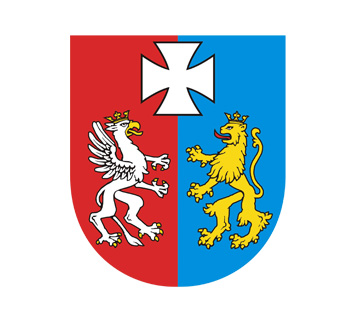 Rzeszów, 1 października 2019 r.SPIS TREŚCIRozdział IPostanowienia ogólne ………………………………………………………………………………………………………………….str. 2Rozdział IICel główny i cele szczegółowe Programu ……………………………………………………………………………………. str. 3Rozdział IIIZasady współpracy ……………………………………………………………………………………………………………………… str.4Rozdział IVZakres przedmiotowy współpracy ………………………………………………………………………………………………. str. 5Rozdział VFormy współpracy ……………………………………………………………………………………………………………………… str. 6Rozdział VIOtwarte konkursy ofert …..………………………………………………………………………………………………………….. str.7 Rozdział VIIPriorytetowe zadania publiczne ………………………………………………………………………………………………….. str.9Rozdział VIIIOkres realizacji Programu ……………………………………………………………………………………………………………. str.9Rozdział IXSposób realizacji Programu …………………………………………………………………………………………………………. str.9Rozdział XŹródła finansowania oraz wysokość środków planowanych na realizację Programu …………………. str.11Rozdział XISposób oceny realizacji Programu …………………………………………………………………………………………….. str.11Rozdział XIIInformacje o sposobie tworzenia Programu oraz przebiegu konsultacji ……………………………………. str.12Rozdział XIIITryb powoływania i zasady działania komisji konkursowych do opiniowania ofert w otwartych konkursach ofert ………………………………………………………………………………………………………………………. str.13Rozdział IPOSTANOWIENIA OGÓLNE§ 1Podstawy prawne programuUstawa z dnia 5 czerwca 1998 r. o samorządzie województwa (Dz. U. z 2019 r., poz. 512 t.j.).Ustawa z dnia 24 kwietnia 2003 r. o działalności pożytku publicznego i o wolontariacie (Dz. U. z 2019 r., poz., 688 t.j.).Rozporządzenie Przewodniczącego Komitetu do spraw pożytku publicznego z dnia 24 października 2018 r. w sprawie wzorów ofert i ramowych wzorów umów dotyczących realizacji zadań publicznych oraz wzorów sprawozdań z wykonania tych zadań (Dz. U. z 2018 r., poz. 2057).Rozporządzenie Przewodniczącego Komitetu do spraw pożytku publicznego z dnia 24 października 2018 r. w sprawie uproszczonego wzoru oferty i uproszczonego wzoru sprawozdania w realizacji zadania publicznego (Dz.U. z 2018 r., poz. 2055).§ 2DefinicjeIlekroć w Programie jest mowa o: ustawie - należy przez to rozumieć ustawę z dnia 24 kwietnia 2003 r. o działalności pożytku publicznego i o wolontariacie (Dz. U. z 2019 r., poz. 688 t.j);rozporządzeniu – należy przez to rozumieć obowiązujące rozporządzenie w sprawie wzoru oferty i ramowego wzoru umowy dotyczących realizacji zadania publicznego oraz wzoru sprawozdania 
z wykonania tego zadania;Województwie – należy przez to rozumieć Województwo Podkarpackie; Samorządzie Województwa – należy przez to rozumieć Samorząd Województwa Podkarpackiego; Zarządzie – należy przez to rozumieć Zarząd Województwa Podkarpackiego; Urzędzie – należy przez to rozumieć Urząd Marszałkowski Województwa Podkarpackiego; Radzie – należy przez to rozumieć Radę Działalności Pożytku Publicznego Województwa Podkarpackiego;jednostce organizacyjnej – należy przez to rozumieć departament Urzędu lub komórkę organizacyjną wchodzącą w skład Urzędu, oraz jednostkę organizacyjną Województwa, które realizują zadania we współpracy z podmiotami Programu; podmiocie Programu – należy przez to rozumieć organizacje pozarządowe oraz podmioty prowadzące działalność pożytku publicznego, o których mowa w art. 3 ust. 3 ustawy; działalności pożytku publicznego - należy przez to rozumieć działalność społecznie użyteczną, prowadzoną przez podmioty Programu w sferze zadań publicznych określonych 
w ustawie; zadaniu publicznym - należy przez to rozumieć zadania określone w art. 4 ustawy; Programie - należy przez to rozumieć „Program Współpracy Województwa Podkarpackiego 
z organizacjami pozarządowymi i innymi podmiotami prowadzącymi działalność pożytku publicznego na rok 2020”; dotacji - należy przez to rozumieć dotację w rozumieniu art. 221 ustawy z dnia 27 sierpnia 2009 r. o finansach publicznych (Dz.U. z 2017 r., poz. 2077 z późn. zm.);konkursie ofert – należy przez to rozumieć otwarty konkurs ofert, o którym mowa 
w art. 11 ust. 2 ustawy;komisji – rozumie się przez to komisje konkursowe powołane w celu opiniowania ofert złożonych w trybie art. 13 ust. 1 ustawy;projekcie – należy przez to rozumieć przedsięwzięcie realizowane w ramach otrzymanych środków finansowych będących przedmiotem umowy o wsparcie lub powierzenie zadania publicznego bądź umowy partnerskiej.Rozdział IICEL GŁÓWNY I CELE SZCZEGÓŁOWE PROGRAMU§ 3Głównym celem współpracy Samorządu Województwa z podmiotami Programu jest dążenie do budowy silnego społeczeństwa obywatelskiego, które efektywnie wspomaga zrównoważony rozwój społeczno-gospodarczy Województwa.§ 4Celami szczegółowymi Programu są: efektywne zarządzanie rozwojem regionu poprzez partnerstwo i współpracę;zwiększenie udziału podmiotów Programu w kształtowaniu i realizacji polityk publicznych służących lepszemu zaspokajaniu potrzeb społecznych i poprawie życia mieszkańców Podkarpacia; wspieranie i rozwijanie potencjału ludzkiego, organizacyjnego, wizerunkowego 
i partnerskiego organizacji pozarządowych na Podkarpaciu, służącego lepszej realizacji zadań publicznych i rozwojowi społeczeństwa obywatelskiego; wyrównywanie szans i integrację społeczną osób niepełnosprawnych, dyskryminowanych 
i wykluczonych;wspieranie aktywności obywatelskiej mieszkańców Podkarpacia, umacnianie 
w świadomości społecznej poczucia odpowiedzialności za siebie, swoje otoczenie, wspólnotę regionalną i lokalną, promocję postaw obywatelskich i prospołecznych oraz promocję wolontariatu;rozwój instytucji i instrumentów dialogu obywatelskiego służące zwiększeniu wpływu podmiotów Programu na sprawy publiczne w regionie; rozwój współpracy pomiędzy administracją samorządową wszystkich szczebli na Podkarpaciu, 
a podmiotów Programu, służącej efektywnej realizacji polityki rozwoju Województwa;zwiększanie świadomości urzędników w zakresie specyfiki działania podmiotów Programu i form współpracy z nimi;zwiększanie poziomu integracji między wojewódzkimi, powiatowymi, gminnymi Radami Działalności Pożytku Publicznego, Radami Organizacji Pozarządowych i ciałami opiniodawczo-doradczymi, działającymi w sferze pożytku publicznego i wolontariatu oraz rozwoju regionalnego Województwa;podnoszenie świadomości u przedstawicieli jednostek samorządu terytorialnego 
i podmiotów Programu w zakresie funkcjonowania i standardów pracy Rady;podnoszenie poziomu wiedzy i umiejętności podmiotów Programu w zakresie pozyskiwania środków finansowych na działania obywatelskie z różnych źródeł, w tym z funduszy europejskich w okresie programowania 2014-2020;promowanie Województwa jako miejsca sprzyjającego aktywności jego mieszkańców;udział organizacji pozarządowych w zachowaniu różnorodności biologicznej, krajobrazu charakterystycznego dla terenów województwa oraz lepszej ochronie środowiska przyrodniczego bogatego pod względem różnorodnej flory i fauny, między innymi  poprzez prowadzenie wypasu na terenach cennych przyrodniczo, krajobrazowo i turystycznie, a także poprawę owadopylności;upowszechnianie poprzez działalność Rady zasady solidarności;wspieranie inicjatyw służących rozwojowi edukacji kulturowej i animacji kultury, szczególnie poprzez inicjowanie i wspieranie współpracy środowisk animatorów kultury i nauczycieli;przeciwdziałanie patologiom społecznym;wparcie obszarów wiejskich;rozwój i promocja turystyki w województwie;wspieranie inicjatyw propagujących kulturę naukową poprzez upowszechnianie osiągnięć naukowych oraz wspieranie i wykorzystywanie potencjału twórczego środowisk naukowych 
i propagujących naukę. Rozdział IIIZASADY WSPÓŁPRACY§ 5Współpraca Samorządu Województwa z podmiotami Programu opiera się na następujących zasadach:solidarności – rozumianej w szczególności, jako zasada inspirująca gospodarowanie i życie społeczne oraz jako zasada ładu społecznego w zakresie gospodarowania dziedzictwem kulturowym i przyrodniczym  będących  rzeczywistym czynnikiem sprawczym dla rozwoju kapitału społecznego, dla tworzenia spójności społecznej oraz dla trwałego i zrównoważonego rozwoju społeczno-gospodarczego;      pomocniczości (subsydiarności) – rozumianej w szczególności, jako naturalne prawo społeczności lokalnej do samodecydowania oraz samodzielnej realizacji zadań uznanych przez nią za istotne, Samorząd Województwa przekazuje swoje zadania organizacjom pozarządowym, jeśli są one na to gotowe, wycofując się z bezpośredniej ich realizacji; Samorząd Województwa i organizacje pozarządowe nie powinny ingerować w rozwiązywanie problemów społecznych, jeśli mieszkańcy sami mogą sobie z nimi poradzić;suwerenności stron – rozumianej w szczególności, jako niezbywalne prawo podmiotów Programów do niezależności względem władzy publicznej przejawiającej się samodzielnym i nieskrępowanym prawem określania problemów stojących przed społecznością lokalną oraz poszukiwaniem optymalnych dla tej społeczności możliwości ich rozwiązania;partnerstwa – rozumianej w szczególności, jako fundament współpracy równych i niezależnych podmiotów w zakresie definiowania problemów społeczności lokalnej oraz poszukiwania najlepszych modeli ich rozwiązania;efektywności – rozumianej w szczególności, jako dążenie obu sektorów: pozarządowego 
i administracji samorządowej do maksymalizacji korzyści mieszkanek i mieszkańców 
z realizowanych wspólnie zadań publicznych oraz wymóg rzetelności i jakości wykonania zadania przez podmioty Programu, a także prawidłowego wykorzystania środków publicznych otrzymanych na jego realizację;uczciwej konkurencji – rozumianej w szczególności, jako równy dostęp do realizacji zadań publicznych wszystkich podmiotów biorących udział w Programie;jawności – rozumianej w szczególności, jako nieustanne dążenie do zwiększenia przejrzystości wszelkich działań realizowanych wspólnie przez Województwo i podmioty Programu, strony współpracy zobowiązane są do informowania się o wszelkich działaniach w jej zakresie oraz udostępniania wiedzy na temat środków i działań na rzecz realizacji zadań publicznych skierowanych do mieszkańców Podkarpacia, dotyczyć będzie to także wszystkich dokumentów związanych z wydatkowaniem środków publicznych w ramach Programu;zrównoważonego rozwoju – rozumianej w szczególności, jako działania podejmowane 
w celu rozwoju społecznego i gospodarczego, który nie może pozostawać w konflikcie z interesami ochrony środowiska i ładu przestrzennego;legalizmu – rozumianej w szczególności, jako realizacja wszystkich działań Województwa oraz podmiotów Programu na podstawie i w granicach przepisów prawa;rozstrzyganie wątpliwości w trakcie realizacji programu na korzyść organizacji pozarządowych;polubownego rozstrzygania kwestii spornych oraz mediacji – rozumianej w szczególności, jako dążenia, w przypadkach, których charakter na to pozwala, do polubownego rozstrzygnięcia kwestii spornych pomiędzy organami administracji publicznej a organizacjami pozarządowymi oraz możliwości przystąpienia do mediacji z udziałem Rady.      Pozostałe zapisy Programu należy interpretować zgodnie z zasadami zawartymi w ust. 1.Rozdział IVZAKRES PRZEDMIOTOWY WSPÓŁPRACY§ 6Współpraca z podmiotami Programu dotyczy zadań o charakterze regionalnym, określonych art. 4 ust. 1 ustawy w szczególności w zakresie: pomocy społecznej, w tym pomocy rodzinom i osobom w trudnej sytuacji życiowej oraz wyrównywania szans tych rodzin i osób, ze szczególnym uwzględnieniem działań na rzecz dzieci 
i młodzieży; podtrzymywania i upowszechniania tradycji narodowej, pielęgnowania polskości oraz rozwoju świadomości narodowej, obywatelskiej i kulturowej; działalności na rzecz mniejszości narodowych i etnicznych oraz języka regionalnego; ochrony i promocji zdrowia, w tym wspieranie organizacji zrzeszających pacjentów oraz organizacji działających na ich rzecz;działania na rzecz osób niepełnosprawnych; promocji zatrudnienia i aktywizacji zawodowej osób pozostających bez pracy i zagrożonych zwolnieniem z pracy, wsparcie i aktywizacja osób po 50 roku życia; upowszechniania i ochrony praw kobiet oraz działalności na rzecz równych praw kobiet 
i mężczyzn; działalności wspomagającej rozwój gospodarczy, w tym rozwój przedsiębiorczości; działalności wspomagającej rozwój wspólnot i społeczności lokalnych, w tym wzmacnianie pozycji liderów i moderatorów lokalnych społeczności;nauki, szkolnictwa wyższego, edukacji, oświaty i wychowania; krajoznawstwa oraz wypoczynku dzieci i młodzieży; kultury, sztuki, ochrony dóbr kultury i dziedzictwa narodowego;  upowszechniania kultury fizycznej i sportu; ekologii i ochrony zwierząt oraz ochrony dziedzictwa przyrodniczego; porządku i bezpieczeństwa publicznego; upowszechniania i ochrony wolności i praw człowieka oraz swobód obywatelskich, a także działań wspomagających rozwój demokracji; upowszechniania i ochrony praw konsumentów; działań na rzecz integracji europejskiej oraz rozwijania kontaktów i współpracy między społeczeństwami; promocji i organizacji wolontariatu; przeciwdziałania uzależnieniom i patologiom społecznym;działalności na rzecz kombatantów i osób represjonowanych; działalności na rzecz osób w wieku emerytalnym; działalność wspomagająca rozwój techniki, wynalazczości i innowacyjności oraz rozpowszechniania i wdrażania nowych rozwiązań technicznych w praktyce gospodarczej; turystyki i krajoznawstwa; działalność na rzecz organizacji pozarządowych oraz podmiotów wymienionych w art. 3 ust. 3, 
w zakresie określonym w pkt. 1-32 ustawy;wspierania rodziny i systemu pieczy zastępczej.Rozdział VFORMY WSPÓŁPRACY§ 71. Współpraca Samorządu Województwa z podmiotami Programu opiera się na zasadach określonych 
§ 5 Programu i ma charakter finansowy i pozafinansowy.2. Współpraca finansowa realizowana będzie m.in. poprzez:zlecanie realizacji zadań publicznych podmiotom Programu w trybie otwartych konkursów ofert na zasadach określonych w ustawie oraz Programie, w tym również wyłaniania operatorów projektów, o których mowa w art. 16a ustawy;zlecanie realizacji zadań publicznych w trybie pozakonkursowym na podstawie art. 19a ustawy;zlecanie realizacji zadań publicznych z możliwością zawierania umów zgodnie z art. 16 ust. 3 ustawy; przyznawanie nagrody Marszałka Województwa Podkarpackiego „NGO Wysokich Lotów”;realizację inicjatyw lokalnych na zasadach określonych w ustawie; realizację projektów na zasadach określonych w ustawie z dnia 6 grudnia 2006 r. o zasadach prowadzenia polityki rozwoju (Dz.U. z 2018 r., poz. 1307 z późn. zm.)współorganizację projektów i przedsięwzięć o charakterze regionalnym, służących realizacji celów wskazanych w Strategii Rozwoju Województwa Podkarpackiego na lata 2007-2020;udzielanie przez Województwo pożyczek, gwarancji, poręczeń podmiotom Programu, na realizację zadań w sferze pożytku publicznego, na zasadach określonych w odrębnych przepisach.3. Współpraca pozafinansowa realizowana będzie m.in. poprzez:wzajemne informowanie się o planowanych kierunkach działalności;konsultowanie z podmiotami Programu projektów aktów normatywnych w dziedzinach dotyczących działalności statutowej tych organizacji;konsultowanie z Radą projektów aktów normatywnych dotyczących sfery zadań publicznych, 
o której mowa w art. 4 ustawy;konsultowanie dokumentów strategicznych i programowych mających wpływ na rozwój społeczno-gospodarczy województwa, przygotowanych na poziomie regionu;tworzenie i prowadzenie komórek organizacyjnych, których celem jest działalność, o której mowa w art. 4 ust. 1 pkt 33 ustawy, w wyniku konsultacji Samorządu Województwa z Radą i podmiotami Programu oraz powierzania i prowadzenie ich podmiotom Programu;udział w istniejących oraz tworzenie wspólnych zespołów o charakterze doradczym i inicjatywnym, złożonych z przedstawicieli podmiotów Programu oraz Sejmiku Województwa Podkarpackiego, Zarządu i Urzędu (np. Podkarpackie Forum Terytorialne, Rady Programowe: Programu Strategicznego Rozwoju Bieszczad oraz Programu Strategicznego „Błękitny San”);organizowanie i współorganizowanie przedsięwzięć mających na celu rozwój podmiotów Programu oraz ich profesjonalizację, w tym m.in. organizowanie szkoleń, warsztatów, konferencji, prowadzenie doradztwa, udzielanie pomocy merytorycznej;prowadzenie wspólnych przedsięwzięć, w tym m.in. przystępowanie Samorządu do partnerstw 
z podmiotami Programu, organizowanie wspólnych konferencji, szkoleń, warsztatów;rekomendowanie działań i projektów realizowanych przez podmioty Programu;obejmowanie honorowym patronatem Marszałka Województwa Podkarpackiego przedsięwzięć realizowanych przez podmioty Programu;zawieranie umów partnerskich pomiędzy Województwem a podmiotami Programu o wspólnej realizacji zadań; promocję wolontariatu;zamieszczanie na wniosek podmiotów Programu na stronie internetowej Urzędu informacji 
o inicjatywach i działaniach organizacji pozarządowych z udziałem wolontariuszy oraz prezentowanie sylwetek i osobowości wolontariuszy działających na Podkarpaciu, jako dobrych przykładów;prowadzenie serwisu informacyjnego skierowanego do organizacji pozarządowych na stronie internetowej Urzędu oraz newslletera wysyłanego do podmiotów znajdujących się w bazie, prowadzonej przez Oddział ds. współpracy samorządami i organizacjami pozarządowymi;publikowanie na stronach internetowych Urzędu informacji ważnych dla podmiotów Programu;pomoc w poszukiwaniu partnerów do projektów regionalnych, ponadlokalnych oraz międzynarodowych w szczególności partnerów pochodzących z regionów, z którymi Województwo  posiada podpisane umowy o współpracy;organizację Podkarpackiego Forum Obywatelskiego;popularyzowanie i promowanie działalności prowadzonej przez podmioty Programu;udzielanie wsparcia przez Samorząd Województwa dla podmiotów Programu w postaci: oddelegowania pracowników, bezpłatnego użyczenia sprzętu oraz udostępniania sal i przestrzeni budynku Urzędu.Rozdział VIOTWARTE KONKURSY OFERT§ 8Ramowy Regulamin Otwartych Konkursów OfertZarząd po zasięgnięciu opinii Rady może przyjąć Ramowy Regulamin Otwartych Konkursów Ofert. Ramowy Regulamin Otwartych Konkursów Ofert określi w szczególności:ogólne zasady udziału w konkursach ofert;podmioty uprawnione;zasady składania ofert;zasady składania ofert wspólnych oraz tworzenia partnerstw; udział środków własnych przy wsparciu zadania publicznego;koszty kwalifikowalne oraz niekwalifikowalne;koszty ryczałtowe;taryfikator kosztów;sposób realizacji zasady konkurencyjności;wytyczne dotyczące kryteriów ocen formalnych i merytorycznych ofert;sposób przekazania dotacji na realizację zadania publicznego;kontrole realizacji zadań.§ 9Zlecanie zadań publicznych w trybie otwartego konkursu ofert oraz w trybie pozakonkursowym, 
o którym mowa w art.19a ustawy może mieć formę:powierzenia – gdy jednostka organizacyjna ogłaszająca konkurs na wykonywanie zadań publicznych udziela dotacji na finansowanie ich realizacji i  nie oczekuje od podmiotu Programu wniesienia wkładu własnego finansowego. wsparcia - gdy jednostka organizacyjna ogłaszająca konkurs na wykonywanie zadań publicznych udziela dotacji na dofinansowanie ich realizacji, określając wysokość wkładu własnego finansowego podmiotu Programu realizującego zadanie.§ 10Wysokość wymaganego wkładu własnego w konkursie ofert określana jest w zależności od wysokości wnioskowanej dotacji:dla zadania, którego wysokość wnioskowanej kwoty dotacji nie przekracza 10 000 zł wkład własny (finansowy i niefinansowy) nie jest wymaganydla zadania, którego wysokość wnioskowanej kwoty dotacji przekracza 10 000 zł wkład własny musi stanowić co najmniej 10% wysokości dotacji.§ 11 1. Zadanie publiczne powinno być realizowane zgodnie ze złożoną ofertą i podpisaną umową, 
w przedziale czasowym określonym w ofercie, nieprzekraczającym okresu od 1 stycznia 2020 r. do 31 grudnia 2020 r., a w przypadku zawarcia umowy wieloletniej w terminie określonym w tej umowie.2. Koszty finansowe związane z realizacją zadania publicznego, poniesione pomiędzy 1 stycznia 2020 r., a datą zawarcia umowy, mogą stanowić część innych środków finansowych rozliczanych jako wkład własny – pod warunkiem uprzedniego uwzględnienia ich w złożonej ofercie.3. Montaż finansowy (określenie źródeł finansowania i ich procentowego udziału w całym zadaniu) jest dopuszczalny pod warunkiem nie wystąpienia podwójnego finansowania. Dotacja Samorządu Województwa może zostać przeznaczona na współfinansowanie większego projektu.§ 12Oferty wspólne oraz partnerstwaPodmioty Programu mogą złożyć ofertę wspólną.W przypadku, kiedy podmiot programu planuje realizację projektu wspólnie z partnerami publicznymi lub prywatnymi zastosowanie ma partnerstwo. Partnerstwo może być realizowane w trzech formułach: partnerstwo publiczno-społeczne – podmioty programu w celu wspólnej realizacji zadań publicznych, mogą tworzyć partnerstwa z jednostkami sektora finansów publicznych; partnerstwo prywatno-społeczne – partnerstwa mogą być tworzone z podmiotami prywatnymi; partnerstwo publiczno-prywatno-społeczne – jest partnerstwem trójsektorowym i łączy cechy partnerstwa publiczno-społecznego i prywatno-społecznego. Wkład własny może być wnoszony zarówno przez Oferenta, jak i Partnera. Podział zadań i obowiązków między stronami musi być określony zarówno w ofercie, jak 
i umowie o partnerstwie. Za rozliczenie zadania (w tym wkładu własnego) odpowiada podmiot programu, jako strona Umowy.  Rozdział VIIPRIORYTETOWE ZADANIA PUBLICZNE§ 13Zadania priorytetowe Samorządu Województwa zostały ujęte w tabeli stanowiącej załącznik nr 1 do Programu.Rozdział VIIIOKRES REALIZACJI PROGRAMU§ 14Okres realizacji Programu ustala się na czas od dnia 1 stycznia 2020 roku do dnia 31 grudnia 2020 roku.Niniejszy Program może stanowić podstawę do zawierania umów wieloletnich zgodnie z art. 16 ust. 3 ustawy.Rozdział IXSPOSÓB REALIZACJI PROGRAMU§ 15 W realizacji Programu uczestniczą:Sejmik Województwa Podkarpackiego – uchwala Program oraz określa wysokość środków przeznaczonych na dofinansowanie zadań realizowanych przez podmioty Programu jako organ stanowiący i kontrolny Województwa;Zarząd – realizuje bieżącą współpracę z podmiotami Programu jako organ wykonawczy Województwa;Rada - pełni funkcję ciała doradczo-opiniującego, które ma na celu praktyczną realizację postulatu udziału podmiotów prowadzących działalność pożytku publicznego w działaniach programowych Samorządu Województwa;podmioty Programu.§ 161.  Zarząd realizuje Program przy pomocy: jednostek organizacyjnych Urzędu, w szczególności Oddziału współpracy z Samorządami 
i Organizacjami Pozarządowymi;jednostek organizacyjnych Województwa, które w obszarach swojego działania współpracują 
z podmiotami Programu, w szczególności Regionalnego Ośródka Polityki Społecznej w Rzeszowie 
i Wojewódzkiego Urzędu Pracy w Rzeszowie. 2. Jednostki organizacyjne Urzędu oraz jednostki organizacyjne Województwa podejmują i prowadzą bieżącą współpracę z podmiotami Programu, która polega w szczególności na:przygotowaniu i przeprowadzeniu otwartych konkursów ofert;przygotowaniu umów na realizację zadań publicznych zleconych przez Samorząd;kontroli realizacji zadań publicznych;analizie sprawozdań z realizacji zadań publicznych;sporządzaniu informacji na temat współpracy Samorządu z podmiotami Programu, w tym 
w szczególności sprawozdań z realizacji Programu;tworzeniu wspólnych zespołów opiniodawczych i doradczych;prowadzeniu współpracy w obszarze działalności pożytku publicznego  w formach określonych 
w § 7.§ 17Rada realizuje swoje uprawnienia w szczególności poprzez :opiniowanie kryteriów oceny ofert w otwartych konkursach ofert;wyrażanie opinii w sprawach dotyczących realizacji Programu;udział w pracach komisji konkursowych;formułowanie wniosków w zakresie działań dotyczących podmiotów Programu;udział w opracowaniu projektu Programu współpracy;występowanie do Zarządu z propozycjami rozwiązań prawnych odnośnie partycypacji podmiotów Programu w procesach konsultacyjnych zadań Samorządu Województwa;występowanie do Zarządu z propozycjami rozwiązań prawnych odnośnie procedur wdrażania zlecanych przez Samorząd Województwa zadań;tworzenie i konsultowanie programów o charakterze strategicznym;opiniowanie projektów aktów prawa miejscowego dotyczących działalności statutowej organizacji;wzajemne informowanie się o planowanych kierunkach działalności;współpracę z odpowiednimi Komisjami Sejmiku Województwa Podkarpackiego w zakresie tworzenia zapisów Programu.Rozdział XŹRÓDŁA FINANSOWANIA ORAZ WYSOKOŚĆ ŚRODKÓW PLANOWANYCH NA REALIZACJĘ PROGRAMU§ 18Program finansowany będzie z budżetu Województwa oraz dostępnych funduszy krajowych 
i europejskich.Województwo na realizację Programu w 2020 roku planuje przeznaczyć środki finansowe 
w wysokości 40 360 798,00 zł.Środki wskazane w ust. 2 mogą zostać zwiększone lub zmniejszone w zależności od sytuacji Województwa, jak również w związku ze zmianą wysokości dotacji celowych. Rozdział XISPOSÓB OCENY REALIZACJI PROGRAMU§ 19Ocena realizacji Programu dokonana będzie w oparciu o następujące wskaźniki:liczbę zadań publicznych realizowanych z udziałem podmiotów Programu;udział procentowy środków wydatkowanych na realizację zadań publicznych realizowanych 
z udziałem podmiotów Programu;liczbę ogłoszonych otwartych konkursów ofert na realizację zadań publicznych zgodnie z art. 13 ustawy;liczbę otwartych konkursów ofert na realizację zadań publicznych ogłoszonych na wniosek podmiotów Programu;liczbę ofert złożonych przez podmioty Programu do otwartych konkursów ofert na realizację zadań publicznych;liczbę podmiotów Programu, które zwróciły się do Województwa o wsparcie lub powierzenie realizacji zadań publicznych z pominięciem otwartych konkursów ofert;liczbę umów podpisanych z podmiotami Programu, które otrzymały dofinansowanie z budżetu Województwa oraz dostępnych funduszy krajowych i europejskich na realizacje zadań publicznych;wysokość środków finansowych przyznanych podmiotom Programu na realizację zadań publicznych w danym roku budżetowym z podziałem na tryb konkursowy i pozakonkursowy;wysokość środków finansowych, o które zwróciły się podmioty Programu na realizację zadań publicznych w danym roku budżetowym z podziałem na tryb konkursowy 
i pozakonkursowy;wysokość wkładu własnego w zadaniach wspartych przez Samorząd Województwa; liczbę ofert odrzuconych ze względów formalnych oraz nieobjętych dofinasowaniem z innych przyczyn;liczbę umów partnerstwa zawartych pomiędzy Samorządem Województwa  
a Podmiotami Programu;liczbę inicjatyw realizowanych przez podmioty Programu objętych patronatem Marszałka Województwa;liczbę wspólnych zespołów o charakterze opiniodawczym, doradczym i inicjatywnym zgodnie 
z art. 5 ust. 2 pkt 5 ustawy;liczbę organizacji, które brały udział w pracach zespołów o charakterze opiniodawczym, 
doradczym i inicjatywnym;liczbę spotkań z podmiotami Programu dotyczących konsultacji projektów aktów normatywnych w dziedzinach dotyczących działalności statutowej tych podmiotów;liczbę przedsięwzięć organizowanych przez Urząd, w których uczestniczyli przedstawiciele podmiotów Programu;liczbę warsztatów, szkoleń, konferencji zorganizowanych dla podmiotów Programu, mających na celu ich rozwój i profesjonalizację;liczbę spotkań przedstawicieli Urzędu z podmiotami Programu dotyczących współpracy 
i realizacji Programu.Wartości wskazane w ust. 1 należy podawać w odniesieniu do roku poprzedzającego rok realizacji Programu.§ 20Oddział współpracy z samorządami i organizacjami do 30 kwietnia 2021 roku przedstawia Zarządowi  sprawozdanie z realizacji Programu.Zarząd w terminie do 31 maja 2021 r. przedłoży Sejmikowi Województwa Podkarpackiego sprawozdanie z realizacji Programu współpracy za rok 2020 oraz opublikuje sprawozdanie w Biuletynie Informacji Publicznej.Zarząd przekaże sprawozdanie, o którym mowa w ust. 1, Radzie celem wypracowania wniosków 
z przebiegu dotychczasowej realizacji Programu współpracy, służących zdefiniowaniu kierunków współpracy oraz priorytetowych zadań publicznych w latach następnych.Sprawozdanie, o którym mowa w ust. 2 obejmuje wskaźniki wskazane w  § 19.Rozdział XIIINFORMACJE O SPOSOBIE TWORZENIA PROGRAMU ORAZ PRZEBIEGU KONSULTACJI§ 21Prace nad przygotowaniem „Programu Współpracy Samorządu Województwa Podkarpackiego 
z organizacjami pozarządowymi i innymi podmiotami prowadzącymi działalność pożytku publicznego na rok 2020" zainicjowano w Kancelarii Zarządu przez Oddział współpracy z samorządami 
i organizacjami pozarządowymi we współpracy z Radą;Opinia Rady oraz sprawozdanie z konsultacji z podmiotami Programu stanowią załącznik nr 2 do Programu i podlegają publikacji. Rozdział XIIITRYB POWOŁYWANIA I ZASADY DZIAŁANIA KOMISJI KONKURSOWYCH DO OPINIOWANIA OFERT 
W OTWARTYCH KONKURSACH OFERT§ 22Powoływanie Komisji konkursowychKomisje konkursowe powoływane są w celu opiniowania złożonych ofert w ramach otwartych konkursów ofert na realizację zadań publicznych określonych w Programie. Komisje konkursowe powoływane będą każdorazowo po ogłoszeniu konkursu ofert przez Zarząd 
w drodze uchwały. W zależności od ilości zgłoszonych ofert do konkursu, liczba członków komisji wynosić będzie od 5 do 12 osób. Zarząd w skład komisji powołuje członków spośród:przedstawicieli organu wykonawczego Samorządu Województwa; przedstawicieli wskazanych przez podmioty Programu.Zarząd w uchwale wskazuje przewodniczącego komisji, który jest odpowiedzialny za:organizację prac komisji;wskazanie zastępcy;zawiadamianie członków komisji o miejscu i terminie posiedzeń;losowanie członków komisji do oceny indywidualnej ofert;zapewnienie bezstronności i przejrzystości postępowania komisji;podpisywanie protokołów z posiedzenia komisji.Do prac Komisji konkursowej przewodniczący komisji może zaprosić z głosem doradczym osoby posiadające specjalistyczną wiedzę w dziedzinie obejmującej zakres zadań publicznych, których dotyczy konkurs.Do członków Komisji konkursowej biorących udział w opiniowaniu ofert stosuje się przepisy ustawy 
z dnia 14 czerwca 1960 r. – Kodeks postępowania administracyjnego (Dz. U. z 2018 r., poz. 2096), dotyczące wyłączenia pracownika.§ 23Powoływanie przedstawicieli podmiotów Programu w Komisjach konkursowych. Oddział współpracy z samorządami i organizacjami Kancelarii Zarządu prowadzi bazę kandydatów na członków komisji wskazanych przez podmioty Programu.Kandydaci zgłoszeni do bazy wskazanej w ust. 1 muszą spełniać łącznie następujące kryteria:  są wskazani przez podmioty Programu;korzystają z pełni praw publicznych; nie podlegają wyłączeniu określonemu w art. 24 ustawy z dnia 14 czerwca 1960r. – Kodeks postępowania administracyjnego (Dz. U. z 2018 r., poz.2096); mają doświadczenie w przedmiocie określonego zadania publicznego oraz w zakresie działalności organizacji pozarządowych lub podmiotów wymienionych w art. 3 ust. 3 ustawy; zgłoszą swoją kandydaturę poprzez formularz zgłoszeniowy.   Rada może rekomendować do składu komisji także osoby wchodzące w skład Rady będące przedstawicielami podmiotów Programu posiadające wiedzę w dziedzinie obejmującej zakres zadań publicznych, których dotyczy konkurs. § 24Zasady funkcjonowania komisji konkursowychUdział w pracach Komisji konkursowych nie daje prawa do dodatkowego wynagrodzenia.Członkowie komisji konkursowej przed rozpoczęciem prac wypełniają oświadczenie dotyczące wyrażenia zgody na uczestnictwo w pracach komisji ds. opiniowania ofert w określonym zakresie tematycznym oraz oświadczenie o bezstronności przy opiniowaniu ofert w stosunku do oferentów biorących udział w konkursie. Komisje konkursowe mogą działać bez udziału osób wskazanych w § 22 ust. 3 pkt 2 Programu, jeżeli: żadna organizacja nie wskaże osób do składu komisji konkursowych, wskazane osoby nie wezmą udziału w pracach komisji konkursowych, wszystkie powołane w skład komisji konkursowych osoby podlegają wyłączeniu na podstawie art. 15 ust. 2d lub art. 15 ust. 2f ustawy. Posiedzenia zwołuje oraz im przewodniczy Przewodniczący komisji konkursowej lub jego Zastępca.Posiedzenia Komisji konkursowej są ważne, gdy uczestniczy w nich co najmniej połowa składu, w tym Przewodniczący lub Zastępca.Przebieg posiedzenia komisji konkursowych ma charakter jawny.§ 25Zadania komisji konkursowychNa pierwszym posiedzeniu komisja  zatwierdza oceny ofert pod względem formalnym na podstawie karty oceny formalnej przeprowadzonej przez pracowników jednostki ogłaszającej konkurs będących członkami komisji, której wzór określa Ramowy Regulamin Otwartych Konkursów Ofert lub ogłoszenie o konkursie.  Po przeprowadzeniu oceny formalnej ofert, komisje sporządzają i publikują:listę ofert spełniających wymogi formalne;listę ofert niespełniających wymogów formalnych wraz z powodem ich odrzucenia.  Komisja konkursowa, po zaopiniowaniu ofert spełniających wymogi formalne, kieruje każdą z nich do dwóch losowo wybranych członków komisji celem ich oceny pod względem merytorycznym na podstawie kryteriów określonych w karcie oceny merytorycznej, której wzór określa Ramowy Regulamin Otwartych Konkursów Ofert lub ogłoszenie o konkursie. Komisje dokonują zatwierdzenia oceny merytorycznej przygotowanej przez dwóch członków komisji.Komisja konkursowa wypracowuje stanowisko i przedstawia je Zarządowi w formie:listy ocenionych  ofert z punktacją  i proponowaną wysokością dotacji;listy ofert, którym nie rekomenduje udzielenia dotacji wraz z uzasadnieniem.§ 26Opiniowanie ofertOpiniowania ofert pod względem formalnym dokonuje komisja posługując się kartą oceny formalnej  stanowiącą załącznik do ogłoszenia o konkursie.Członkowie Komisji wskazani przez Przewodniczącego Komisji będący pracownikami jednostki realizującej konkurs dokonują oceny formalnej wniosków zgodnie z ust. 4-7.W trakcie oceny formalnej uchybienia wskazane w Ramowym Regulaminie Ofert będą podlegały uzupełnieniu lub korekcie.Przewodniczący Komisji wzywa podmiot składający ofertę drogą elektroniczną (zgodnie z podanym we wniosku adresem mailowym) lub poprzez zamieszczenie informacji na stronie wskazanej w ogłoszeniu do dokonania stosownych poprawek lub uzupełnień w terminie do 7 dni kalendarzowych od daty wezwania. Niedokonanie lub niewłaściwe dokonanie uzupełnień powoduje pozostawienie oferty bez dalszego rozpatrzenia.Opiniowaniu nie podlega oferta i zostaje odrzucona z powodu następujących błędów formalnych:złożenie oferty na niewłaściwym formularzu, innym niż określony w ogłoszeniu o konkursie;złożenie oferty po terminie;złożenie oferty przez podmiot nieuprawniony;Komisje konkursowe mogą żądać od oferentów dodatkowych informacji oraz wyjaśnień dotyczących złożonych ofert.Po dokonaniu oceny formalnej wszystkich ofert sporządza się  listę ofert, które pozytywnie oceniono pod względem formalnym i zostaną one poddane ocenie merytorycznej. Po przyjęciu listy  Przewodniczący ustala harmonogram i podział prac członków komisji.W trakcie oceny merytorycznej każda oferta opiniowana jest indywidualnie, przez co najmniej dwóch członków Komisji. Opiniowanie dokonywane jest na karcie oceny merytorycznej, stanowiącej załącznik do ogłoszenia 
o konkursie.Opiniowanie ofert odbywa się zgodnie z kryteriami zawartymi w regulaminie konkursu.W regulaminie mogą być wskazane także kryteria strategiczne.Do dofinansowania mogą zostać wybrane tylko te oferty, które uzyskają minimum 50% punktów 
z oceny merytorycznej.Członkowie komisji, którzy opiniują ofertę indywidualnie przedstawiają ocenę wraz z uzasadnieniem na posiedzeniu Komisji.Ocena punktowa oferty stanowi średnią arytmetyczną ocen dokonanych przez oceniających ofertę. O ostatecznej ocenie punktowej decyduje Komisja konkursowa w głosowaniu. § 27Korekta budżetu projektu1. Komisja może zaproponować przesunięcia w ramach budżetu oferty lub niższą niż wnioskowana kwotę dofinansowania w przypadku zidentyfikowania kosztów, które uzna za niekwalifikowalne, nieuzasadnione lub zawyżone w porównaniu ze stawkami rynkowymi.2. Punktowa wartość oceny nie wpływa na wysokość dotacji ofert przeznaczonych do dofinansowania.§ 28Sposób podejmowania decyzjiKomisja na posiedzeniu plenarnym w obecności, co najmniej połowy członków, po przeprowadzeniu dyskusji, podejmuje ostateczną decyzję o zatwierdzeniu listy ofert, rekomendowanych do otrzymania dotacji.Komisja podejmuje decyzje kolegialnie, dążąc w swoich pracach do osiągnięcia konsensusu.Jeżeli konsensus jest niemożliwy, komisja podejmuje rozstrzygnięcia większością głosów obecnych członków komisji. W razie równej liczby głosów, decyduje głos Przewodniczącego komisji.§ 29Wybór ofertOstatecznego wyboru ofert wraz z decyzją o wysokości kwoty przyznanej dotacji dokonuje Zarząd.Wyniki otwartego konkursu ofert ogłasza się niezwłocznie zgodnie z art. 13 ust. 3 ustawy.§ 30Obsługa prac KomisjiObsługę administracyjno-techniczną komisji sprawuje jednostka organizacyjna odpowiedzialna za realizację konkursu.Z prac komisji konkursowej sporządza się protokół.Załącznik nr 2 do Programu współpracy Samorządu Województwa Podkarpackiego z organizacjami pozarządowymi i innymi podmiotami prowadzącymi działalność pożytku publicznego na rok 2020Sprawozdanie z konsultacji z organizacjami pozarządowymi i podmiotami, o których mowa w art. 3 ust. 3 ustawy z dnia 24 kwietnia 2003 r. o działalności pożytku publicznego i o wolontariacie  oraz uzgodnień z Jednostkami Urzędu Marszałkowskiego Województwa Podkarpackiego projektu Programu współpracy Samorządu Województwa Podkarpackiego z organizacjami pozarządowymi i innymi podmiotami prowadzącymi działalność pożytku publicznego na rok 2020.Prace nad projektem projektu Programu współpracy Samorządu Województwa Podkarpackiego z organizacjami pozarządowymi 
i innymi podmiotami prowadzącymi działalność pożytku publicznego na rok 2020 rozpoczęły się 21 sierpnia 2019 roku i trwały do ………………… 2019 roku. W tym czasie ………….. obradował zespól ds. rozpatrywania uwag w skład, którego wchodzili przedstawiciele Urzędu Marszałkowskiego Województwa Podkarpackiego, jednostek organizacyjnych (ROPS) oraz Rady Działalności Pożytku Publicznego Województwa podkarpackiego. Opinia Rady Działalności Pożytku Publicznego Województwa PodkarpackiegoProgram współpracy na rok 2020 uzyskał ………………… Rady Działalności Pożytku Publicznego Województwa Podkarpackiego. Podczas posiedzenia w dniu 25 września 2019 r. przedstawiono projekt Programów oraz poddano dyskusji poszczególne zapisy.  
W dniu …………… 2019 r. w głosowaniu  Rada Uchwałą nr …………………. ………………… zaopiniowała Program.Konsultacje z organizacjami pozarządowymiDo udziału w konsultacjach, które trwały od 1 października do  października 2019 roku – Uchwałą nr …………….. z dnia 
…………….. 2019 r., zgodnie z uchwałą nr III/28/10 Sejmiku Województwa Podkarpackiego z dnia 29 grudnia 2010 r. w sprawie określenia szczegółowego sposobu konsultowania z organizacjami pozarządowymi i podmiotami wymienionymi w art. 3 ust. 3 ustawy o działalności pożytku publicznego i o wolontariacie projektów aktów prawa miejscowego – zostały zaproszone organizacje pozarządowe działające na terenie Województwa Podkarpackiego.Ogłoszenie o konsultacjach zamieszczono na stronach www.bip.podkarpackie.pl oraz www.podkarpackie.pl. Zainteresowane organizacje mogły przekazać swoje uwagi na formularzu, dostarczając go osobiście do siedziby Urzędu, za pomocą poczty elektronicznej lub pocztą tradycyjną oraz wnosić uwagi w trakcie spotkania konsultacyjnego, które odbyło się w dniu ……………….. 2019 r., w siedzibie Urzędu Marszałkowskiego Województwa Podkarpackiego.W okresie trwania konsultacji za pośrednictwem formularzy ………………………..W trakcie spotkania konsultacyjnego organizacje zgłosiły ………………. uwag redakcyjnych, stylistycznych 
i interpretacyjnych. Wszystkie zgłoszone uwagi zostały uwzględnioneZałącznik nr 1 do Programu współpracy Samorządu Województwa Podkarpackiego z organizacjami pozarządowymi i innymi podmiotami prowadzącymi działalność pożytku publicznego na rok 2020Zadania priorytetowe realizowane w 2020 rokuZałącznik nr 1 do Programu współpracy Samorządu Województwa Podkarpackiego z organizacjami pozarządowymi i innymi podmiotami prowadzącymi działalność pożytku publicznego na rok 2020Zadania priorytetowe realizowane w 2020 rokuZałącznik nr 1 do Programu współpracy Samorządu Województwa Podkarpackiego z organizacjami pozarządowymi i innymi podmiotami prowadzącymi działalność pożytku publicznego na rok 2020Zadania priorytetowe realizowane w 2020 rokuZałącznik nr 1 do Programu współpracy Samorządu Województwa Podkarpackiego z organizacjami pozarządowymi i innymi podmiotami prowadzącymi działalność pożytku publicznego na rok 2020Zadania priorytetowe realizowane w 2020 rokuZałącznik nr 1 do Programu współpracy Samorządu Województwa Podkarpackiego z organizacjami pozarządowymi i innymi podmiotami prowadzącymi działalność pożytku publicznego na rok 2020Zadania priorytetowe realizowane w 2020 rokuZałącznik nr 1 do Programu współpracy Samorządu Województwa Podkarpackiego z organizacjami pozarządowymi i innymi podmiotami prowadzącymi działalność pożytku publicznego na rok 2020Zadania priorytetowe realizowane w 2020 rokuZałącznik nr 1 do Programu współpracy Samorządu Województwa Podkarpackiego z organizacjami pozarządowymi i innymi podmiotami prowadzącymi działalność pożytku publicznego na rok 2020Zadania priorytetowe realizowane w 2020 rokuZałącznik nr 1 do Programu współpracy Samorządu Województwa Podkarpackiego z organizacjami pozarządowymi i innymi podmiotami prowadzącymi działalność pożytku publicznego na rok 2020Zadania priorytetowe realizowane w 2020 rokuZałącznik nr 1 do Programu współpracy Samorządu Województwa Podkarpackiego z organizacjami pozarządowymi i innymi podmiotami prowadzącymi działalność pożytku publicznego na rok 2020Zadania priorytetowe realizowane w 2020 rokuZałącznik nr 1 do Programu współpracy Samorządu Województwa Podkarpackiego z organizacjami pozarządowymi i innymi podmiotami prowadzącymi działalność pożytku publicznego na rok 2020Zadania priorytetowe realizowane w 2020 rokuLp.Zadanie priorytetowe realizowane w 2020 rokuCele szczegółowe współpracy (Rozdział II,     § 4)Formy współpracyFormy współpracyKwota wydatkowania w 2019 r.Kwota planowana do wydatkowania w 2020 r.Planowany kwartał ogłoszenia konkursuJednostka realizująca zadanieWskaźniki realizacji Programu (Rozdział XI, § 17)Lp.Zadanie priorytetowe realizowane w 2020 rokuCele szczegółowe współpracy (Rozdział II,     § 4)FinansowePozafinansoweKwota wydatkowania w 2019 r.Kwota planowana do wydatkowania w 2020 r.Planowany kwartał ogłoszenia konkursuJednostka realizująca zadanieWskaźniki realizacji Programu (Rozdział XI, § 17)Pomocy społecznej, w tym pomocy rodzinom i osobom w trudnej sytuacji życiowej oraz wyrównywania szans tych rodzin i osób.Pomocy społecznej, w tym pomocy rodzinom i osobom w trudnej sytuacji życiowej oraz wyrównywania szans tych rodzin i osób.Pomocy społecznej, w tym pomocy rodzinom i osobom w trudnej sytuacji życiowej oraz wyrównywania szans tych rodzin i osób.Pomocy społecznej, w tym pomocy rodzinom i osobom w trudnej sytuacji życiowej oraz wyrównywania szans tych rodzin i osób.Pomocy społecznej, w tym pomocy rodzinom i osobom w trudnej sytuacji życiowej oraz wyrównywania szans tych rodzin i osób.Pomocy społecznej, w tym pomocy rodzinom i osobom w trudnej sytuacji życiowej oraz wyrównywania szans tych rodzin i osób.Pomocy społecznej, w tym pomocy rodzinom i osobom w trudnej sytuacji życiowej oraz wyrównywania szans tych rodzin i osób.Pomocy społecznej, w tym pomocy rodzinom i osobom w trudnej sytuacji życiowej oraz wyrównywania szans tych rodzin i osób.Pomocy społecznej, w tym pomocy rodzinom i osobom w trudnej sytuacji życiowej oraz wyrównywania szans tych rodzin i osób.Pomocy społecznej, w tym pomocy rodzinom i osobom w trudnej sytuacji życiowej oraz wyrównywania szans tych rodzin i osób.Ograniczenie zjawiska wykluczenia społecznego w województwie w tym działania:1. Wspieranie działań na rzecz osób zagrożonych wykluczeniem społecznym.2. Wspieranie programów i inicjatyw na rzecz pomocy osobom zagrożonym bądź dotkniętych wykluczeniem społecznym.3. Zwiększenie dostępu do poradnictwa specjalistycznego na rzecz osób wykluczonych społecznie.Wspieranie rodzin w realizacji funkcji opiekuńczo-wychowawczej, w tym działania:1. Wdrażanie i promowanie różnorodnych form wsparcia rodziny (stretworking, asystentura rodziny, itp.,2. Wspieranie działań pomocowych realizowanych w placówkach stacjonarnych i dziennych, ogniskach wychowawczych, świetlicach i klubach środowiskowych dla dzieci młodzieży.3. Promowanie zdrowego modelu życia i pozytywnych wzorców rodziny.4. Wspieranie działań profilaktycznych i wczesnej interwencji w rodzinieZwiększenie i rozwój oferty świadczeń pomocy społecznej dla seniorów, w tym działania:1. Wspieranie organizowania grup samopomocowych osób starszych oraz inicjowanie pomocy sąsiedzkiej w środowisku lokalnym.2. Wspieranie działań wzmacniających więzi międzypokoleniowe.3. Inicjowanie współpracy instytucji pomocy społecznej i organizacji pozarządowych na rzecz świadczenia usług socjalnych dla osób starszych.4. Wzbogacenie oferty w zakresie aktywizacji i organizacji czasu wolnego seniorów.5. Promowanie zdrowego stylu życia i kreowania pozytywnego wizerunku starości.Pkt.4Ogłoszenie otwartego konkursu ofert / zlecenie zadania w trybie pozakonkursowym na podstawie art. 19 a ust- wzajemne informowanie się o planowanych kierunkach działalności;- konsultowanie z Radą projektów aktów normatywnych dotyczących sfery zadań publicznych, o której mowa w art. 4;- organizowanie i współorganizowanie przedsięwzięć mających na celu rozwój podmiotów Programu oraz ich profesjonalizację, w tym m.in. prowadzenie doradztwa, udzielanie pomocy merytorycznej- publikowanie na stronach internetowych Urzędu informacji ważnych dla podmiotów Programu;- popularyzowanie i promowanie działalności prowadzonej przez podmioty Programu650 000 zł1 000 000 złI kwartał 2020Regionalny Ośrodek Polityki Społecznej w RzeszowieOddział Polityki Społecznej i Wsparcia Rodzinypkt 1,2,3,5,6,7,8,9,11Wspierania rodziny i systemu pieczy zastępczej.Wspierania rodziny i systemu pieczy zastępczej.Wspierania rodziny i systemu pieczy zastępczej.Wspierania rodziny i systemu pieczy zastępczej.Wspierania rodziny i systemu pieczy zastępczej.Wspierania rodziny i systemu pieczy zastępczej.Wspierania rodziny i systemu pieczy zastępczej.Wspierania rodziny i systemu pieczy zastępczej.Wspierania rodziny i systemu pieczy zastępczej.Wspierania rodziny i systemu pieczy zastępczej.2.1Cel główny: Budowanie i rozwój zintegrowanego systemu wsparcia i pomocy rodzinie oraz pieczy zastępczej w regionie.Cele szczegółowe:- Zidentyfikowanie obszarów problemowych w zakresie funkcjonowania, wspierania rodziny i systemu pieczy zastępczej.-Wzmocnienie profilaktyki na rzecz prawidłowego funkcjonowania rodziny i odpowiedzialnego rodzicielstwa.-Poprawa funkcjonowania rodziny ze zdiagnozowanymi problemami, będącej w kryzysie.-Poprawa funkcjonowania systemu pieczy zastępczej.-Rozwój form pomocy dla osób usamodzielniających sięPkt 4Ogłoszenie otwartego konkursu ofert na realizację zadań publicznych- wzajemne informowanie się o planowanych kierunkach działalności;- publikowanie na stronach Urzędu informacji ważnych dla podmiotów Programu;Popularyzowanie i promowanie działalności prowadzonej przez podmioty Programu90 000,00 zł110 000,00 złI kwartał 2020Regionalny Ośrodek Polityki Społecznej w Rzeszowie (Ośrodek Adopcyjny)pkt 1,2, 3,5 6, 7, 8, 9, 10, 11,2.2Wsparcie i prowadzenie regionalnej placówki opiekuńczo – terapeutycznej w latach 2018-2022pkt 2Ogłoszenie otwartego konkursu ofert- wzajemne informowanie się o planowanych kierunkach działalności;- publikowanie na stronach internetowych Urzędu informacji ważnych dla podmiotów Programu;- popularyzowanie i promowanie działalności prowadzonej przez podmioty ProgramuRegionalny Ośrodek Polityki Społecznej w RzeszowieOddział Polityki Społecznej i Wsparcia Rodzinypkt 1,3,5,7,Udzielania nieodpłatnej pomocy prawnej oraz zwiększania świadomości prawnej społeczeństwa.Udzielania nieodpłatnej pomocy prawnej oraz zwiększania świadomości prawnej społeczeństwa.Udzielania nieodpłatnej pomocy prawnej oraz zwiększania świadomości prawnej społeczeństwa.Udzielania nieodpłatnej pomocy prawnej oraz zwiększania świadomości prawnej społeczeństwa.Udzielania nieodpłatnej pomocy prawnej oraz zwiększania świadomości prawnej społeczeństwa.Udzielania nieodpłatnej pomocy prawnej oraz zwiększania świadomości prawnej społeczeństwa.Udzielania nieodpłatnej pomocy prawnej oraz zwiększania świadomości prawnej społeczeństwa.Udzielania nieodpłatnej pomocy prawnej oraz zwiększania świadomości prawnej społeczeństwa.Udzielania nieodpłatnej pomocy prawnej oraz zwiększania świadomości prawnej społeczeństwa.Udzielania nieodpłatnej pomocy prawnej oraz zwiększania świadomości prawnej społeczeństwa.----------------------------------------------------------------------------------------------------------------------------------------------------------------------------------------------------------------------------------------------------------------------------------------------------------------------------------------------------------------------------------------------------------------------------------------------------------------------------Działalności na rzecz integracji i reintegracji zawodowej i społecznej osób zagrożonych wykluczeniem społecznym.Działalności na rzecz integracji i reintegracji zawodowej i społecznej osób zagrożonych wykluczeniem społecznym.Działalności na rzecz integracji i reintegracji zawodowej i społecznej osób zagrożonych wykluczeniem społecznym.Działalności na rzecz integracji i reintegracji zawodowej i społecznej osób zagrożonych wykluczeniem społecznym.Działalności na rzecz integracji i reintegracji zawodowej i społecznej osób zagrożonych wykluczeniem społecznym.Działalności na rzecz integracji i reintegracji zawodowej i społecznej osób zagrożonych wykluczeniem społecznym.Działalności na rzecz integracji i reintegracji zawodowej i społecznej osób zagrożonych wykluczeniem społecznym.Działalności na rzecz integracji i reintegracji zawodowej i społecznej osób zagrożonych wykluczeniem społecznym.Działalności na rzecz integracji i reintegracji zawodowej i społecznej osób zagrożonych wykluczeniem społecznym.Działalności na rzecz integracji i reintegracji zawodowej i społecznej osób zagrożonych wykluczeniem społecznym.----------------------------------------------------------------------------------------------------------------------------------------------------------------------------------------------------------------------------------------------------------------------------------------------------------------------------------------------------------------------------------------------------------------------------------------------------------------------------Działalności charytatywnej.Działalności charytatywnej.Działalności charytatywnej.Działalności charytatywnej.Działalności charytatywnej.Działalności charytatywnej.Działalności charytatywnej.Działalności charytatywnej.Działalności charytatywnej.Działalności charytatywnej.----------------------------------------------------------------------------------------------------------------------------------------------------------------------------------------------------------------------------------------------------------------------------------------------------------------------------------------------------------------------------------------------------------------------------------------------------------------------------Podtrzymywania i upowszechniania tradycji narodowej, pielęgnowania polskości oraz rozwoju świadomości narodowej, obywatelskiej i kulturowej.Podtrzymywania i upowszechniania tradycji narodowej, pielęgnowania polskości oraz rozwoju świadomości narodowej, obywatelskiej i kulturowej.Podtrzymywania i upowszechniania tradycji narodowej, pielęgnowania polskości oraz rozwoju świadomości narodowej, obywatelskiej i kulturowej.Podtrzymywania i upowszechniania tradycji narodowej, pielęgnowania polskości oraz rozwoju świadomości narodowej, obywatelskiej i kulturowej.Podtrzymywania i upowszechniania tradycji narodowej, pielęgnowania polskości oraz rozwoju świadomości narodowej, obywatelskiej i kulturowej.Podtrzymywania i upowszechniania tradycji narodowej, pielęgnowania polskości oraz rozwoju świadomości narodowej, obywatelskiej i kulturowej.Podtrzymywania i upowszechniania tradycji narodowej, pielęgnowania polskości oraz rozwoju świadomości narodowej, obywatelskiej i kulturowej.Podtrzymywania i upowszechniania tradycji narodowej, pielęgnowania polskości oraz rozwoju świadomości narodowej, obywatelskiej i kulturowej.Podtrzymywania i upowszechniania tradycji narodowej, pielęgnowania polskości oraz rozwoju świadomości narodowej, obywatelskiej i kulturowej.Podtrzymywania i upowszechniania tradycji narodowej, pielęgnowania polskości oraz rozwoju świadomości narodowej, obywatelskiej i kulturowej.Wspieranie działań w zaspokajaniu potrzeb kulturalnych, poprawy wizerunku regionalnej działalności kulturalnej, w tym jakości, aktywności i poziomu uczestnictwa mieszkańców w upowszechnianiu tradycji narodowej, pielęgnowania polskości oraz rozwoju świadomości narodowej, kulturowej i obywatelskiej.pkt2,3,5,7, 12Otwarte konkursy ofert na realizację zadań publicznych Województwa Podkarpackiego w dziedzinie kulturySzkolenie, bieżące konsultacje merytoryczne, monitoring, promocja na stronie www.kultura.wrotapodkarpackie.pl150 000,00100 000,00IV kwartał 2019Departament Kultury i Ochrony Dziedzictwa Narodowegopkt1,3,4,5,7.Działalności na rzecz mniejszości narodowych i etnicznych oraz języka regionalnego.Działalności na rzecz mniejszości narodowych i etnicznych oraz języka regionalnego.Działalności na rzecz mniejszości narodowych i etnicznych oraz języka regionalnego.Działalności na rzecz mniejszości narodowych i etnicznych oraz języka regionalnego.Działalności na rzecz mniejszości narodowych i etnicznych oraz języka regionalnego.Działalności na rzecz mniejszości narodowych i etnicznych oraz języka regionalnego.Działalności na rzecz mniejszości narodowych i etnicznych oraz języka regionalnego.Działalności na rzecz mniejszości narodowych i etnicznych oraz języka regionalnego.Działalności na rzecz mniejszości narodowych i etnicznych oraz języka regionalnego.Działalności na rzecz mniejszości narodowych i etnicznych oraz języka regionalnego.Dążenie do poprawy działań w zaspokajaniu społecznych potrzeb kulturalnych, w tym aktywności mieszkańców na rzecz mniejszości narodowych i etnicznych.pkt 2,3,5,7, 12Otwarte konkursy ofert na realizację zadań publicznych Województwa Podkarpackiego w dziedzinie kulturySzkolenie, bieżące konsultacje merytoryczne, monitoring, promocja na stronie www.kultura.wrotapodkarpackie.pl25 000,0030 000,00IV kwartał 2019Departament Kultury i Ochrony Dziedzictwa Narodowegopkt1,3,4,5,7.Działalności na rzecz integracji cudzoziemców.Działalności na rzecz integracji cudzoziemców.Działalności na rzecz integracji cudzoziemców.Działalności na rzecz integracji cudzoziemców.Działalności na rzecz integracji cudzoziemców.Działalności na rzecz integracji cudzoziemców.Działalności na rzecz integracji cudzoziemców.Działalności na rzecz integracji cudzoziemców.Działalności na rzecz integracji cudzoziemców.Działalności na rzecz integracji cudzoziemców.----------------------------------------------------------------------------------------------------------------------------------------------------------------------------------------------------------------------------------------------------------------------------------------------------------------------------------------------------------------------------------------------------------------------------------------------------------------------------Ochrony i promocji zdrowia, w tym działalności leczniczej w rozumieniu ustawy z dnia 15 kwietnia 2011 r. O działalności leczniczej (dz. U. Z 2016 r. Poz. 1638).Ochrony i promocji zdrowia, w tym działalności leczniczej w rozumieniu ustawy z dnia 15 kwietnia 2011 r. O działalności leczniczej (dz. U. Z 2016 r. Poz. 1638).Ochrony i promocji zdrowia, w tym działalności leczniczej w rozumieniu ustawy z dnia 15 kwietnia 2011 r. O działalności leczniczej (dz. U. Z 2016 r. Poz. 1638).Ochrony i promocji zdrowia, w tym działalności leczniczej w rozumieniu ustawy z dnia 15 kwietnia 2011 r. O działalności leczniczej (dz. U. Z 2016 r. Poz. 1638).Ochrony i promocji zdrowia, w tym działalności leczniczej w rozumieniu ustawy z dnia 15 kwietnia 2011 r. O działalności leczniczej (dz. U. Z 2016 r. Poz. 1638).Ochrony i promocji zdrowia, w tym działalności leczniczej w rozumieniu ustawy z dnia 15 kwietnia 2011 r. O działalności leczniczej (dz. U. Z 2016 r. Poz. 1638).Ochrony i promocji zdrowia, w tym działalności leczniczej w rozumieniu ustawy z dnia 15 kwietnia 2011 r. O działalności leczniczej (dz. U. Z 2016 r. Poz. 1638).Ochrony i promocji zdrowia, w tym działalności leczniczej w rozumieniu ustawy z dnia 15 kwietnia 2011 r. O działalności leczniczej (dz. U. Z 2016 r. Poz. 1638).Ochrony i promocji zdrowia, w tym działalności leczniczej w rozumieniu ustawy z dnia 15 kwietnia 2011 r. O działalności leczniczej (dz. U. Z 2016 r. Poz. 1638).Ochrony i promocji zdrowia, w tym działalności leczniczej w rozumieniu ustawy z dnia 15 kwietnia 2011 r. O działalności leczniczej (dz. U. Z 2016 r. Poz. 1638).----------------------------------------------------------------------------------------------------------------------------------------------------------------------------------------------------------------------------------------------------------------------------------------------------------------------------------------------------------------------------------------------------------------------------------------------------------------------------Działalności na rzecz osób niepełnosprawnych.Działalności na rzecz osób niepełnosprawnych.Działalności na rzecz osób niepełnosprawnych.Działalności na rzecz osób niepełnosprawnych.Działalności na rzecz osób niepełnosprawnych.Działalności na rzecz osób niepełnosprawnych.Działalności na rzecz osób niepełnosprawnych.Działalności na rzecz osób niepełnosprawnych.Działalności na rzecz osób niepełnosprawnych.Działalności na rzecz osób niepełnosprawnych.10.1Wzrost efektywności wsparcia osób niepełnosprawnych w zakresie rehabilitacji leczniczej poprzez:- poprawa dostępu osób niepełnosprawnych do rehabilitacji leczniczej;- wspieranie wczesnej diagnostyki i rehabilitacjipkt 4Ogłoszenie otwartego konkursu ofert / zlecenie zadania w trybie pozakonkursowym na podstawie art. 19 a ust.- wzajemne informowanie się o planowanych kierunkach działalności,- konsultowanie z Radą projektów aktów normatywnych dotyczących sfery zadań publicznych,- organizowanie i współorganizowanie przedsięwzięć mających na celu rozwoju podmiotów Programu oraz ich profesjonalizację w tym m.in. prowadzenie doradztwa, udzielanie pomocy merytorycznej,- publikowanie na stronach internetowych Urzędu informacji ważnych dla podmiotów Programu210 759,00na dzień 31.08.2019250 000,00 złI kwartał 2020Regionalny Ośrodek Polityki Społecznej w Rzeszowie Oddział Rehabilitacji Społecznej i Zawodowej Osób Niepełnosprawnychpkt 1,2,3,5,6,7,8,9,1110.2Stwarzanie warunków do podnoszenia poziomu wykształcenia, kwalifikacji zawodowych osób niepełnosprawnych oraz pobudzania aktywności zawodowej, poprzez: - wyrównywanie szans osób niepełnosprawnych w dostępie do edukacji;- tworzenie klimatu do wzrostu rehabilitacji zawodowej osób niepełnosprawnychpkt 4Ogłoszenie otwartego konkursu ofert / zlecenie zadania w trybie pozakonkursowym na podstawie art. 19 a ust.- wzajemne informowanie się o planowanych kierunkach działalności,- konsultowanie z Radą projektów aktów normatywnych dotyczących sfery zadań publicznych,- organizowanie i współorganizowanie przedsięwzięć mających na celu rozwoju podmiotów Programu oraz ich profesjonalizację w tym m.in. prowadzenie doradztwa, udzielanie pomocy merytorycznej,- publikowanie na stronach internetowych Urzędu informacji ważnych dla podmiotów Programu10 000,00 zł na dzień 31.08.2019 30 000,00 złI kwartał 2020Oddział rehabilitacji społecznej i zawodowej ROPSpkt 1,2,3,5,6,7,8,9,1110.3Tworzenie warunków do wzrostu integracji społecznej osób niepełnosprawnych poprzez:- wspieranie działalności na rzecz dostępu osób niepełnosprawnych do usług kulturalnych, sportowych, turystycznych i rekreacyjnych;- wspieranie polityki informacyjnej w zakresie podnoszenia świadomości osób niepełnosprawnych;pkt 4Ogłoszenie otwartego konkursu ofert / zlecenie zadania w trybie pozakonkursowym na podstawie art. 19 a ust.- wzajemne informowanie się o planowanych kierunkach działalności,- konsultowanie z Radą projektów aktów normatywnych dotyczących sfery zadań publicznych,- organizowanie i współorganizowanie przedsięwzięć mających na celu rozwoju podmiotów Programu oraz ich profesjonalizację w tym m.in. prowadzenie doradztwa, udzielanie pomocy merytorycznej,- publikowanie na stronach internetowych Urzędu informacji ważnych dla podmiotów Programu867 723,00 zł na dzień 31.08.2019847 991,00 złI kwartałOddział rehabilitacji społecznej i zawodowej ROPSpkt 1,2,3,5,6,7,8,9,11Promocji zatrudnienia i aktywizacji zawodowej osób pozostających bez pracy i zagrożonych zwolnieniem z pracy.Promocji zatrudnienia i aktywizacji zawodowej osób pozostających bez pracy i zagrożonych zwolnieniem z pracy.Promocji zatrudnienia i aktywizacji zawodowej osób pozostających bez pracy i zagrożonych zwolnieniem z pracy.Promocji zatrudnienia i aktywizacji zawodowej osób pozostających bez pracy i zagrożonych zwolnieniem z pracy.Promocji zatrudnienia i aktywizacji zawodowej osób pozostających bez pracy i zagrożonych zwolnieniem z pracy.Promocji zatrudnienia i aktywizacji zawodowej osób pozostających bez pracy i zagrożonych zwolnieniem z pracy.Promocji zatrudnienia i aktywizacji zawodowej osób pozostających bez pracy i zagrożonych zwolnieniem z pracy.Promocji zatrudnienia i aktywizacji zawodowej osób pozostających bez pracy i zagrożonych zwolnieniem z pracy.Promocji zatrudnienia i aktywizacji zawodowej osób pozostających bez pracy i zagrożonych zwolnieniem z pracy.Promocji zatrudnienia i aktywizacji zawodowej osób pozostających bez pracy i zagrożonych zwolnieniem z pracy.Działalności na rzecz równych praw kobiet i mężczyzn.Działalności na rzecz równych praw kobiet i mężczyzn.Działalności na rzecz równych praw kobiet i mężczyzn.Działalności na rzecz równych praw kobiet i mężczyzn.Działalności na rzecz równych praw kobiet i mężczyzn.Działalności na rzecz równych praw kobiet i mężczyzn.Działalności na rzecz równych praw kobiet i mężczyzn.Działalności na rzecz równych praw kobiet i mężczyzn.Działalności na rzecz równych praw kobiet i mężczyzn.Działalności na rzecz równych praw kobiet i mężczyzn.Działalności na rzecz osób w wieku emerytalnym.Działalności na rzecz osób w wieku emerytalnym.Działalności na rzecz osób w wieku emerytalnym.Działalności na rzecz osób w wieku emerytalnym.Działalności na rzecz osób w wieku emerytalnym.Działalności na rzecz osób w wieku emerytalnym.Działalności na rzecz osób w wieku emerytalnym.Działalności na rzecz osób w wieku emerytalnym.Działalności na rzecz osób w wieku emerytalnym.Działalności na rzecz osób w wieku emerytalnym.----------------------------------------------------------------------------------------------------------------------------------------------------------------------------------------------------------------------------------------------------------------------------------------------------------------------------------------------------------------------------------------------------------------------------------------------------------------------------Działalności wspomagającej rozwój gospodarczy, w tym rozwój przedsiębiorczości.Działalności wspomagającej rozwój gospodarczy, w tym rozwój przedsiębiorczości.Działalności wspomagającej rozwój gospodarczy, w tym rozwój przedsiębiorczości.Działalności wspomagającej rozwój gospodarczy, w tym rozwój przedsiębiorczości.Działalności wspomagającej rozwój gospodarczy, w tym rozwój przedsiębiorczości.Działalności wspomagającej rozwój gospodarczy, w tym rozwój przedsiębiorczości.Działalności wspomagającej rozwój gospodarczy, w tym rozwój przedsiębiorczości.Działalności wspomagającej rozwój gospodarczy, w tym rozwój przedsiębiorczości.Działalności wspomagającej rozwój gospodarczy, w tym rozwój przedsiębiorczości.Działalności wspomagającej rozwój gospodarczy, w tym rozwój przedsiębiorczości.14.1Podnoszenie wartości produktów i tworzenie miejsc pracy w sektorze rybackimpkt 17Ogłoszenie otwartego konkursu/naboru wniosków. Art. 9 ustawy o RLKS finansowany ze środków PO „Rybactwo i Morze”Szkolenie dla beneficjentów. Doradztwo w biurze lokalnej grupy rybackiej0300 000,00
Grudzień 2020Stowarzyszenie „Lokalna Grupa Rybacka  Puszczy Sandomierskiejpkt 1,3,4,5,714.2Wspieranie różnicowania działalności w zakresie rybołówstwa, tworzenie miejsc pracy na obszarach akwakulturypkt 17Ogłoszenie otwartego konkursu/naboru. Art.9 ustawy o RLKS finansowany ze środków PO „Rybactwo i Morze”Szkolenie dla beneficjentów. Doradztwo w biurze lokalnej grupy rybackiej. 0300 000,00Grudzień 2020Stowarzyszenie „Lokalna Grupa Rybacka Puszczy Sandomierskiej”pkt 1,3,4,5,714.4Budowa i rozbudowa elementów systemu łańcucha dostaw produktów związanych z akwakulturą innych niż reklama i promocja tych produktówpkt 17Ogłoszenie otwartego konkursu/naboru wniosków. Art. 9 ustawy o RLKS finansowany ze środków PO „Rybactwo i Morze”Szkolenie dla beneficjentów. Doradztwo w biurze lokalnej grupy rybackiej. 0540 000,00Grudzień 2020Rybacka Lokalna Grupa Działania „Roztocze”pkt 1,3,4,5,714.5Promocja Strategii rozwoju województwa – Podkarpackie 2030Pkt 2BrakKonsultacja projektów aktów prawa miejscowego w dziedzinach dotyczących działalności statutowej podmiotów Programu00Styczeń-Grudzień 2020Departament Rozwoju Regionalnego1,2,3,5,6,7,10,1114.6Promocja innych dokumentów o charakterze strategicznymPkt 2BrakKonsultacja projektów aktów prawa miejscowego w dziedzinach dotyczących działalności statutowej podmiotów Programu00Styczeń-Grudzień 2020Departament Rozwoju Regionalnego1,2,3,5,6,7,10,1114.7Konsultacje dokumentów strategicznych i programowych mających wpływ na rozwój społeczno-gospodarczy województwa, przygotowywanych na poziomie regionuPkt 2BrakKonsultacja projektów aktów prawa miejscowego w dziedzinach dotyczących działalności statutowej podmiotów Programu00Styczeń-Grudzień 2020Departament Rozwoju Regionalnego1,2,3,5,6,7,10,11Działalności wspomagającej rozwój techniki, wynalazczości i innowacyjności oraz rozpowszechnianie i wdrażanie nowych rozwiązań technicznych w praktyce gospodarczej.Działalności wspomagającej rozwój techniki, wynalazczości i innowacyjności oraz rozpowszechnianie i wdrażanie nowych rozwiązań technicznych w praktyce gospodarczej.Działalności wspomagającej rozwój techniki, wynalazczości i innowacyjności oraz rozpowszechnianie i wdrażanie nowych rozwiązań technicznych w praktyce gospodarczej.Działalności wspomagającej rozwój techniki, wynalazczości i innowacyjności oraz rozpowszechnianie i wdrażanie nowych rozwiązań technicznych w praktyce gospodarczej.Działalności wspomagającej rozwój techniki, wynalazczości i innowacyjności oraz rozpowszechnianie i wdrażanie nowych rozwiązań technicznych w praktyce gospodarczej.Działalności wspomagającej rozwój techniki, wynalazczości i innowacyjności oraz rozpowszechnianie i wdrażanie nowych rozwiązań technicznych w praktyce gospodarczej.Działalności wspomagającej rozwój techniki, wynalazczości i innowacyjności oraz rozpowszechnianie i wdrażanie nowych rozwiązań technicznych w praktyce gospodarczej.Działalności wspomagającej rozwój techniki, wynalazczości i innowacyjności oraz rozpowszechnianie i wdrażanie nowych rozwiązań technicznych w praktyce gospodarczej.Działalności wspomagającej rozwój techniki, wynalazczości i innowacyjności oraz rozpowszechnianie i wdrażanie nowych rozwiązań technicznych w praktyce gospodarczej.Działalności wspomagającej rozwój techniki, wynalazczości i innowacyjności oraz rozpowszechnianie i wdrażanie nowych rozwiązań technicznych w praktyce gospodarczej.--------------------------------------------------------------------------------------------------------------------------------------------------------------------------------------------------------------------------------------------------------------------------------------------------------------------------------------------------------------------------------------------------------------------------------------------------------------------------------------------------------------------------------------------------------------------------------------------------------------------------------------------------------------------------------------------------------------------------------------------------------------------------------------------------------------------------------------------------------------------------------------------------------------------------Działalności wspomagającej rozwój wspólnot i społeczności lokalnych.Działalności wspomagającej rozwój wspólnot i społeczności lokalnych.Działalności wspomagającej rozwój wspólnot i społeczności lokalnych.Działalności wspomagającej rozwój wspólnot i społeczności lokalnych.Działalności wspomagającej rozwój wspólnot i społeczności lokalnych.Działalności wspomagającej rozwój wspólnot i społeczności lokalnych.Działalności wspomagającej rozwój wspólnot i społeczności lokalnych.Działalności wspomagającej rozwój wspólnot i społeczności lokalnych.Działalności wspomagającej rozwój wspólnot i społeczności lokalnych.Działalności wspomagającej rozwój wspólnot i społeczności lokalnych.16.1Propagowanie dobrostanu społecznego i dziedzictwa kulturowegoOgłoszenie otwartego konkursu/naboru wniosków z art. 9 ustawy o RLKS finansowany ze środków PO „Rybactwo i Morze”Szkolenie dla beneficjentów. Doradztwo w biurze lokalnej grupy rybackiej0300 000,00Grudzień 2020Stowarzyszenie „Lokalna Grupa Rybacka Puszczy Sandomierskiej16.2Tworzenie nowych produktów turystycznych, które promują, zachowują lub upowszechniają lokalne dziedzictwo sektora rybackiegoOgłoszenie otwartego konkursu/naboru wniosków z art. 9 ustawy o RLKS finansowany ze środków PO „Rybactwo i Morze”Szkolenie dla beneficjentów. Doradztwo w biurze lokalnej grupy rybackiej0190 000,00Grudzień 2020Rybacka Lokalna Grupa Działania „Roztocze”16.3Tworzenie, rozwój lub wyposażenie infrastruktury turystycznej lub rekreacyjnej na użytek publiczny i związanej historycznie lub terytorialnie z rybactwemOgłoszenie otwartego konkursu/naboru wniosków z art. 9 ustawy o RLKS finansowany ze środków PO „Rybactwo i Morze”Szkolenie dla beneficjentów. Doradztwo w biurze lokalnej grupy rybackiej0300 320,00Grudzień 2020Rybacka Lokalna Grupa Działania „Roztocze”16.4Nabór w ramach poddziałania „wsparcie na wdrażanie operacji w ramach strategii rozwoju lokalnego kierowanego przez społeczność” objętego PROW na lata 2014-2020Ogłoszenie otwartego konkursu/naboru wniosków z ustawy o wspieraniu obszarów wiejskichNabory organizowane poprzez LGD56 650 211,6330 315 000,0026 LGD działających na terenie woj. PodkarpackiegoNauki, szkolnictwa wyższego, edukacji, oświaty i wychowania.Nauki, szkolnictwa wyższego, edukacji, oświaty i wychowania.Nauki, szkolnictwa wyższego, edukacji, oświaty i wychowania.Nauki, szkolnictwa wyższego, edukacji, oświaty i wychowania.Nauki, szkolnictwa wyższego, edukacji, oświaty i wychowania.Nauki, szkolnictwa wyższego, edukacji, oświaty i wychowania.Nauki, szkolnictwa wyższego, edukacji, oświaty i wychowania.Nauki, szkolnictwa wyższego, edukacji, oświaty i wychowania.Nauki, szkolnictwa wyższego, edukacji, oświaty i wychowania.Nauki, szkolnictwa wyższego, edukacji, oświaty i wychowania.Działalności na rzecz dzieci i młodzieży, w tym wypoczynku dzieci i młodzieży.Działalności na rzecz dzieci i młodzieży, w tym wypoczynku dzieci i młodzieży.Działalności na rzecz dzieci i młodzieży, w tym wypoczynku dzieci i młodzieży.Działalności na rzecz dzieci i młodzieży, w tym wypoczynku dzieci i młodzieży.Działalności na rzecz dzieci i młodzieży, w tym wypoczynku dzieci i młodzieży.Działalności na rzecz dzieci i młodzieży, w tym wypoczynku dzieci i młodzieży.Działalności na rzecz dzieci i młodzieży, w tym wypoczynku dzieci i młodzieży.Działalności na rzecz dzieci i młodzieży, w tym wypoczynku dzieci i młodzieży.Działalności na rzecz dzieci i młodzieży, w tym wypoczynku dzieci i młodzieży.Działalności na rzecz dzieci i młodzieży, w tym wypoczynku dzieci i młodzieży.----------------------------------------------------------------------------------------------------------------------------------------------------------------------------------------------------------------------------------------------------------------------------------------------------------------------------------------------------------------------------------------------------------------------------------------------------------------------------Kultury, sztuki, ochrony dóbr kultury i dziedzictwa narodowego.Kultury, sztuki, ochrony dóbr kultury i dziedzictwa narodowego.Kultury, sztuki, ochrony dóbr kultury i dziedzictwa narodowego.Kultury, sztuki, ochrony dóbr kultury i dziedzictwa narodowego.Kultury, sztuki, ochrony dóbr kultury i dziedzictwa narodowego.Kultury, sztuki, ochrony dóbr kultury i dziedzictwa narodowego.Kultury, sztuki, ochrony dóbr kultury i dziedzictwa narodowego.Kultury, sztuki, ochrony dóbr kultury i dziedzictwa narodowego.Kultury, sztuki, ochrony dóbr kultury i dziedzictwa narodowego.Kultury, sztuki, ochrony dóbr kultury i dziedzictwa narodowego.Dążenie do poprawy działań w zaspokajaniu potrzeb kulturalnych, poprawy wizerunku regionalnej działalności kulturalnej, w tym, jakości, aktywności i poziomu uczestnictwa mieszkańców w ochronie dziedzictwa narodowego i tworzeniu nowych wartości kultury.pkt 2,3,5,7, 12Otwarte konkursy ofert na realizację zadań publicznych Województwa Podkarpackiego w dziedzinie kulturySzkolenie, bieżące konsultacje merytoryczne, monitoring, promocja na stronie www.kultura.wrotapodkarpackie.pl442 000,00370 000,00IV kwartał 2019Departament Kultury i Ochrony Dziedzictwa Narodowegopkt1,3,4,5,7.Wspierania i upowszechniania kultury fizycznej.Wspierania i upowszechniania kultury fizycznej.Wspierania i upowszechniania kultury fizycznej.Wspierania i upowszechniania kultury fizycznej.Wspierania i upowszechniania kultury fizycznej.Wspierania i upowszechniania kultury fizycznej.Wspierania i upowszechniania kultury fizycznej.Wspierania i upowszechniania kultury fizycznej.Wspierania i upowszechniania kultury fizycznej.Wspierania i upowszechniania kultury fizycznej.20.1.Finansowanie lub dofinansowanie ze środków budżetu województwa zadań mających na celu upowszechnianie sportu i rekreacji ruchowej w społeczeństwie Województwa podkarpackiego poprzez organizację imprez sportowych, w tym w środowisku osób niepełnosprawnychPkt. 13Zlecanie realizacji zadań publicznych podmiotom Programu w trybie otwartych konkursów ofert na zasadach określonych w ustawie oraz Programie, w tym również wyłaniania operatorów projektów, o których mowa w art. 16a ustawyPromocja wolontariatu214 504,55 na dzień 31.08.2019 230 000,00Grudzień 2019Departament Edukacji, Nauki   i Sportupkt 1,3,5,8,11Ekologii i ochrony zwierząt oraz ochrony dziedzictwa przyrodniczego.Ekologii i ochrony zwierząt oraz ochrony dziedzictwa przyrodniczego.Ekologii i ochrony zwierząt oraz ochrony dziedzictwa przyrodniczego.Ekologii i ochrony zwierząt oraz ochrony dziedzictwa przyrodniczego.Ekologii i ochrony zwierząt oraz ochrony dziedzictwa przyrodniczego.Ekologii i ochrony zwierząt oraz ochrony dziedzictwa przyrodniczego.Ekologii i ochrony zwierząt oraz ochrony dziedzictwa przyrodniczego.Ekologii i ochrony zwierząt oraz ochrony dziedzictwa przyrodniczego.Ekologii i ochrony zwierząt oraz ochrony dziedzictwa przyrodniczego.Ekologii i ochrony zwierząt oraz ochrony dziedzictwa przyrodniczego.21.1Edukacja ekologiczna dotycząca szkodliwości spalania odpadów w piecach i kotłach domowychpkt 2Zlecenie zadania w trybie pozakonkursowym na podstawie art. 19a ustawy5 000,005 000,00Wrzesień 2020Departament Ochrony  Środowiskapkt 721.2Konsultacje projektów aktów prawa miejscowego w obszarach pozostających we właściwości Departamentu Ochrony Środowiskapkt 2BrakKonsultacja projektów aktów prawa miejscowego w dziedzinach dotyczących działalności statutowej podmiotów Programu0 0Styczeń – grudzień 2020Departament Ochrony Środowiskapkt 1621.3Edukacja ekologiczna dotycząca ochrony walorów krajobrazowych województwa podkarpackiego, w szczególności obszarów chronionego krajobrazupkt 2Zlecenie zadania w trybie pozakonkursowym na podstawie art. 19a ustawy5 000,005 000,00Październik 2020Departament Ochrony Środowiskapkt.721.4Wspieranie inicjatyw mających na celu utrzymanie bioróżnorodności terenów cennych przyrodniczo w oparciu o ekstensywną gospodarkę zwierzęcą i owadopylnośćPkt.13Otwarty konkurs ofert3 314 085,003 314 085,00Marzec 2020Departament Rolnictwa, Geodezji i Gospodarki Mieniem21.5Regulowanie ruchu turystycznego na obszarach cennych przyrodniczo, w szczególności poprzez budowę lub wyposażenie infrastruktury turystycznej służącej temu celowi Pkt 17Ogłoszenie otwartego konkursu/naboru wniosków z art. 9 ustawy o RLKS finansowany ze środków PO „Rybactwo i Morze”Szkolenie dla beneficjentów. Doradztwo w biurze lokalnej grupy rybackiej0303 402,00Czerwiec 2020Rybacka Lokalna Grupa Działania „Roztocze”21.6Przeciwdziałanie kłusownictwu, w szczególności poprzez tworzenie, rozwój lub wyposażenie infrastruktury służącej temu celowiPkt 17Ogłoszenie otwartego konkursu/naboru wniosków z art. 9 ustawy o RLKS finansowany ze środków PO „Rybactwo i Morze”Szkolenie dla beneficjentów. Doradztwo w biurze lokalnej grupy rybackiej0270 000,00Czerwiec 2020Rybacka Lokalna Grupa Działania „Roztocze”Turystyka i krajoznawstwoTurystyka i krajoznawstwoTurystyka i krajoznawstwoTurystyka i krajoznawstwoTurystyka i krajoznawstwoTurystyka i krajoznawstwoTurystyka i krajoznawstwoTurystyka i krajoznawstwoTurystyka i krajoznawstwoTurystyka i krajoznawstwo22.1Modernizacja już istniejących atrakcji i produktów turystycznych.Pkt.24Ogłoszenie otwartego konkursu ofert--------------100 000,00150 000,00I kwartał 2020Departament Promocji, Turystyki 
i Współpracy GospodarczejPkt. 1,3,5,10,
1222.2Tworzenie, rozwój i promocja produktów turystycznych i oferty turystycznej w zakresie turystyki kulturowej ze szczególnym uwzględnieniem szlaków architektury drewnianej, szlaku UNESCO, szlaku kulinarnego „Podkarpackie Smaki” i turystyki religijnej, a także turystyki aktywnej, turystyki na terenach wiejskich oraz działań z zakresu ekoturystyki i enoturystykiPkt.24Ogłoszenie otwartego konkursu ofert------------0 zł200 000 złI kwartał 2020Departament Promocji, Turystyki 
i Współpracy GospodarczejPkt. 1,3,5,10,
12Porządku i bezpieczeństwa publicznego.Porządku i bezpieczeństwa publicznego.Porządku i bezpieczeństwa publicznego.Porządku i bezpieczeństwa publicznego.Porządku i bezpieczeństwa publicznego.Porządku i bezpieczeństwa publicznego.Porządku i bezpieczeństwa publicznego.Porządku i bezpieczeństwa publicznego.Porządku i bezpieczeństwa publicznego.Porządku i bezpieczeństwa publicznego.----------------------------------------------------------------------------------------------------------------------------------------------------------------------------------------------------------------------------------------------------------------------------------------------------------------------------------------------------------------------------------Obronności państwa i działalności sił zbrojnych rzeczypospolitej polskiej.Obronności państwa i działalności sił zbrojnych rzeczypospolitej polskiej.Obronności państwa i działalności sił zbrojnych rzeczypospolitej polskiej.Obronności państwa i działalności sił zbrojnych rzeczypospolitej polskiej.Obronności państwa i działalności sił zbrojnych rzeczypospolitej polskiej.Obronności państwa i działalności sił zbrojnych rzeczypospolitej polskiej.Obronności państwa i działalności sił zbrojnych rzeczypospolitej polskiej.Obronności państwa i działalności sił zbrojnych rzeczypospolitej polskiej.Obronności państwa i działalności sił zbrojnych rzeczypospolitej polskiej.Obronności państwa i działalności sił zbrojnych rzeczypospolitej polskiej.------------------------------------------------------------------------------------------------------------------------------------------------------------------------------------------------------------------------------------------------------------------------------------------------------------------------------------------------------------------------------------------------------Upowszechniania i ochrony wolności i praw człowieka oraz swobód obywatelskich, a także działań wspomagających rozwój demokracji.Upowszechniania i ochrony wolności i praw człowieka oraz swobód obywatelskich, a także działań wspomagających rozwój demokracji.Upowszechniania i ochrony wolności i praw człowieka oraz swobód obywatelskich, a także działań wspomagających rozwój demokracji.Upowszechniania i ochrony wolności i praw człowieka oraz swobód obywatelskich, a także działań wspomagających rozwój demokracji.Upowszechniania i ochrony wolności i praw człowieka oraz swobód obywatelskich, a także działań wspomagających rozwój demokracji.Upowszechniania i ochrony wolności i praw człowieka oraz swobód obywatelskich, a także działań wspomagających rozwój demokracji.Upowszechniania i ochrony wolności i praw człowieka oraz swobód obywatelskich, a także działań wspomagających rozwój demokracji.Upowszechniania i ochrony wolności i praw człowieka oraz swobód obywatelskich, a także działań wspomagających rozwój demokracji.Upowszechniania i ochrony wolności i praw człowieka oraz swobód obywatelskich, a także działań wspomagających rozwój demokracji.Upowszechniania i ochrony wolności i praw człowieka oraz swobód obywatelskich, a także działań wspomagających rozwój demokracji.------------------------------------------------------------------------------------------------------------------------------------------------------------------------------------------------------------------------------------------------------------------------------------------------------------------------------------------------------------------------------------------------------Udzielania nieodpłatnego poradnictwa obywatelskiego.Udzielania nieodpłatnego poradnictwa obywatelskiego.Udzielania nieodpłatnego poradnictwa obywatelskiego.Udzielania nieodpłatnego poradnictwa obywatelskiego.Udzielania nieodpłatnego poradnictwa obywatelskiego.Udzielania nieodpłatnego poradnictwa obywatelskiego.Udzielania nieodpłatnego poradnictwa obywatelskiego.Udzielania nieodpłatnego poradnictwa obywatelskiego.Udzielania nieodpłatnego poradnictwa obywatelskiego.Udzielania nieodpłatnego poradnictwa obywatelskiego.------------------------------------------------------------------------------------------------------------------------------------------------------------------------------------------------------------------------------------------------------------------------------------------------------------------------------------------------------------------------------------------------------------------------------------------------------------------------------------------------------------------------------------------------------------Ratownictwa i ochrony ludności.Ratownictwa i ochrony ludności.Ratownictwa i ochrony ludności.Ratownictwa i ochrony ludności.Ratownictwa i ochrony ludności.Ratownictwa i ochrony ludności.Ratownictwa i ochrony ludności.Ratownictwa i ochrony ludności.Ratownictwa i ochrony ludności.Ratownictwa i ochrony ludności.----------------------------------------------------------------------------------------------------------------------------------------------------------------------------------------------------------------------------------------------------------------------------------------------------------------------------------------------------------------------------------------------------------------------------------------------------------------------------------------------------------Pomocy ofiarom katastrof, klęsk żywiołowych, konfliktów zbrojnych i wojen w kraju i za granicą.Pomocy ofiarom katastrof, klęsk żywiołowych, konfliktów zbrojnych i wojen w kraju i za granicą.Pomocy ofiarom katastrof, klęsk żywiołowych, konfliktów zbrojnych i wojen w kraju i za granicą.Pomocy ofiarom katastrof, klęsk żywiołowych, konfliktów zbrojnych i wojen w kraju i za granicą.Pomocy ofiarom katastrof, klęsk żywiołowych, konfliktów zbrojnych i wojen w kraju i za granicą.Pomocy ofiarom katastrof, klęsk żywiołowych, konfliktów zbrojnych i wojen w kraju i za granicą.Pomocy ofiarom katastrof, klęsk żywiołowych, konfliktów zbrojnych i wojen w kraju i za granicą.Pomocy ofiarom katastrof, klęsk żywiołowych, konfliktów zbrojnych i wojen w kraju i za granicą.Pomocy ofiarom katastrof, klęsk żywiołowych, konfliktów zbrojnych i wojen w kraju i za granicą.Pomocy ofiarom katastrof, klęsk żywiołowych, konfliktów zbrojnych i wojen w kraju i za granicą.------------------------------------------------------------------------------------------------------------------------------------------------------------------------------------------------------------------------------------------------------------------------------------------------------------------------------------------------------------------------------------------------------------------------------------Upowszechniania i ochrony praw konsumentów.Upowszechniania i ochrony praw konsumentów.Upowszechniania i ochrony praw konsumentów.Upowszechniania i ochrony praw konsumentów.Upowszechniania i ochrony praw konsumentów.Upowszechniania i ochrony praw konsumentów.Upowszechniania i ochrony praw konsumentów.Upowszechniania i ochrony praw konsumentów.Upowszechniania i ochrony praw konsumentów.Upowszechniania i ochrony praw konsumentów.----------------------------------------------------------------------------------------------------------------------------------------------------------------------------------------------------------------------------------------------------------------------------------------------------------------------------------------------------------------------------------------------------------------------------------------------------------------------------Działalności na rzecz integracji europejskiej oraz rozwijania kontaktów i współpracy między społeczeństwami.Działalności na rzecz integracji europejskiej oraz rozwijania kontaktów i współpracy między społeczeństwami.Działalności na rzecz integracji europejskiej oraz rozwijania kontaktów i współpracy między społeczeństwami.Działalności na rzecz integracji europejskiej oraz rozwijania kontaktów i współpracy między społeczeństwami.Działalności na rzecz integracji europejskiej oraz rozwijania kontaktów i współpracy między społeczeństwami.Działalności na rzecz integracji europejskiej oraz rozwijania kontaktów i współpracy między społeczeństwami.Działalności na rzecz integracji europejskiej oraz rozwijania kontaktów i współpracy między społeczeństwami.Działalności na rzecz integracji europejskiej oraz rozwijania kontaktów i współpracy między społeczeństwami.Działalności na rzecz integracji europejskiej oraz rozwijania kontaktów i współpracy między społeczeństwami.Działalności na rzecz integracji europejskiej oraz rozwijania kontaktów i współpracy między społeczeństwami.--------------------------------------------------------------------------------------------------------------------------------------------------------------------------------------------------------------------------------------------------------------------------------------------------------------------------------------------------------------------------------------------------------------------------------------------------------------------------------------Promocji i organizacji wolontariatu.Promocji i organizacji wolontariatu.Promocji i organizacji wolontariatu.Promocji i organizacji wolontariatu.Promocji i organizacji wolontariatu.Promocji i organizacji wolontariatu.Promocji i organizacji wolontariatu.Promocji i organizacji wolontariatu.Promocji i organizacji wolontariatu.Promocji i organizacji wolontariatu.----------------------------------------------------------------------------------------------------------------------------------------------------------------------------------------------------------------------------------------------------------------------------------------------------------------------------------------------------------------------------------------------------------------------------------------------------------------------------------------------------------------------------------------Pomocy Polonii i Polakom za granicą.Pomocy Polonii i Polakom za granicą.Pomocy Polonii i Polakom za granicą.Pomocy Polonii i Polakom za granicą.Pomocy Polonii i Polakom za granicą.Pomocy Polonii i Polakom za granicą.Pomocy Polonii i Polakom za granicą.Pomocy Polonii i Polakom za granicą.Pomocy Polonii i Polakom za granicą.Pomocy Polonii i Polakom za granicą.----------------------------------------------------------------------------------------------------------------------------------------------------------------------------------------------------------------------------------------------------------------------------------------------------------------------------------------------------------------------------------------------------------------------------------------------------------------------------Działalności na rzecz weteranów i weteranów poszkodowanych w rozumieniu ustawy z dnia 19 sierpnia 2011 r. O weteranach działań poza granicami państwa (dz. U. Poz. 1203).Działalności na rzecz weteranów i weteranów poszkodowanych w rozumieniu ustawy z dnia 19 sierpnia 2011 r. O weteranach działań poza granicami państwa (dz. U. Poz. 1203).Działalności na rzecz weteranów i weteranów poszkodowanych w rozumieniu ustawy z dnia 19 sierpnia 2011 r. O weteranach działań poza granicami państwa (dz. U. Poz. 1203).Działalności na rzecz weteranów i weteranów poszkodowanych w rozumieniu ustawy z dnia 19 sierpnia 2011 r. O weteranach działań poza granicami państwa (dz. U. Poz. 1203).Działalności na rzecz weteranów i weteranów poszkodowanych w rozumieniu ustawy z dnia 19 sierpnia 2011 r. O weteranach działań poza granicami państwa (dz. U. Poz. 1203).Działalności na rzecz weteranów i weteranów poszkodowanych w rozumieniu ustawy z dnia 19 sierpnia 2011 r. O weteranach działań poza granicami państwa (dz. U. Poz. 1203).Działalności na rzecz weteranów i weteranów poszkodowanych w rozumieniu ustawy z dnia 19 sierpnia 2011 r. O weteranach działań poza granicami państwa (dz. U. Poz. 1203).Działalności na rzecz weteranów i weteranów poszkodowanych w rozumieniu ustawy z dnia 19 sierpnia 2011 r. O weteranach działań poza granicami państwa (dz. U. Poz. 1203).Działalności na rzecz weteranów i weteranów poszkodowanych w rozumieniu ustawy z dnia 19 sierpnia 2011 r. O weteranach działań poza granicami państwa (dz. U. Poz. 1203).Działalności na rzecz weteranów i weteranów poszkodowanych w rozumieniu ustawy z dnia 19 sierpnia 2011 r. O weteranach działań poza granicami państwa (dz. U. Poz. 1203).----------------------------------------------------------------------------------------------------------------------------------------------------------------------------------------------------------------------------------------------------------------------------------------------------------------------------------------------------------------------------------------------------------------------------------------------------------------------------Promocji Rzeczypospolitej Polskiej za granicą.Promocji Rzeczypospolitej Polskiej za granicą.Promocji Rzeczypospolitej Polskiej za granicą.Promocji Rzeczypospolitej Polskiej za granicą.Promocji Rzeczypospolitej Polskiej za granicą.Promocji Rzeczypospolitej Polskiej za granicą.Promocji Rzeczypospolitej Polskiej za granicą.Promocji Rzeczypospolitej Polskiej za granicą.Promocji Rzeczypospolitej Polskiej za granicą.Promocji Rzeczypospolitej Polskiej za granicą.Działalności na rzecz rodziny, macierzyństwa, rodzicielstwa, upowszechniania i ochrony praw dziecka.Działalności na rzecz rodziny, macierzyństwa, rodzicielstwa, upowszechniania i ochrony praw dziecka.Działalności na rzecz rodziny, macierzyństwa, rodzicielstwa, upowszechniania i ochrony praw dziecka.Działalności na rzecz rodziny, macierzyństwa, rodzicielstwa, upowszechniania i ochrony praw dziecka.Działalności na rzecz rodziny, macierzyństwa, rodzicielstwa, upowszechniania i ochrony praw dziecka.Działalności na rzecz rodziny, macierzyństwa, rodzicielstwa, upowszechniania i ochrony praw dziecka.Działalności na rzecz rodziny, macierzyństwa, rodzicielstwa, upowszechniania i ochrony praw dziecka.Działalności na rzecz rodziny, macierzyństwa, rodzicielstwa, upowszechniania i ochrony praw dziecka.Działalności na rzecz rodziny, macierzyństwa, rodzicielstwa, upowszechniania i ochrony praw dziecka.Działalności na rzecz rodziny, macierzyństwa, rodzicielstwa, upowszechniania i ochrony praw dziecka.----------------------------------------------------------------------------------------------------------------------------------------------------------------------------------------------------------------------------------------------------------------------------------------------------------------------------------------------------------------------------------------------------------------------------------------------------------------------------Przeciwdziałania uzależnieniom i patologiom społecznym.Przeciwdziałania uzależnieniom i patologiom społecznym.Przeciwdziałania uzależnieniom i patologiom społecznym.Przeciwdziałania uzależnieniom i patologiom społecznym.Przeciwdziałania uzależnieniom i patologiom społecznym.Przeciwdziałania uzależnieniom i patologiom społecznym.Przeciwdziałania uzależnieniom i patologiom społecznym.Przeciwdziałania uzależnieniom i patologiom społecznym.Przeciwdziałania uzależnieniom i patologiom społecznym.Przeciwdziałania uzależnieniom i patologiom społecznym.36.1Zwiększenie skuteczności działań na rzecz profilaktyki i rozwiązywania problemów alkoholowych oraz zmniejszenie skali tych problemów w województwie podkarpackim Profilaktyka i rozwiązywanie problemów związanych z używaniem substancji psychoaktywnych, uzależnieniami behawioralnymi i innymi zachowaniami  ryzykownymi - działania na rzecz promocji zdrowia- rozwój i poprawa jakości działań profilaktycznych- redukcja szkód, rehabilitacja (readaptacja, reintegracja) zdrowotna, społeczna i zawodowapkt 16Ogłoszenie otwartego konkursu ofert/ zlecenie zadania w trybie pozakonkursowym na podstawie art.19 a ust- wzajemne informowanie się o planowanych kierunkach działalności;- konsultowanie z podmiotami Programu projektów aktów normatywnych w dziedzinach dotyczących działalności statutowej tych organizacji,- konsultowanie z Radą projektów aktów normatywnych dotyczących sfery zadań publicznych, o której mowa w art. 4;- organizowanie i współorganizowanie przedsięwzięć mających na celu rozwój podmiotów Programu oraz ich profesjonalizację, w tym m.in. organizowanie szkoleń, warsztatów, konferencji, 3prowadzenie doradztwa, udzielanie pomocy merytorycznej- publikowanie na stronach internetowych Urzędu informacji ważnych dla podmiotów Programu;- popularyzowanie i promowanie działalności prowadzonej przez podmioty Programu271 694,84 zł na dzień 31.08.2019250 000,00 złI kwartał 2020 r.Regionalny Ośrodek Polityki Społecznej w Rzeszowie Oddział Profilaktyki Uzależnień i Przeciwdziałania Przemocypkt. 1,2,3,5,6,7,8,9,1136.2Ograniczenie używania środków odurzających, substancji psychotropowych, środków zastępczych oraz nowych substancji psychoaktywnych i związanych z tym problemów społecznych i zdrowotnych na terenie województwa podkarpackiegoProfilaktyka i rozwiązywanie problemów związanych z używaniem substancji psychoaktywnych, uzależnieniami behawioralnymi i innymi zachowaniami ryzykownymi:- wspieranie działań edukacyjnych i informacyjnych wśród dzieci, młodzieży i dorosłych w obszarze problematyki związanej z używaniem środków odurzających, substancji psychoaktywnych, środków zastępczych i nowych substancji psychoaktywnych- wspieranie rozwoju kadr uczestniczących w realizacji zadań z zakresu przeciwdziałania narkomanii- redukcja szkód, rehabilitacja i reintegracja społecznapkt 16Ogłoszenie otwartego konkursu ofert/ zlecenia zadania w trybie pozakonkursowym na podstawie art. 19a ust- wzajemne informowanie się o planowanych kierunkach działalności;- konsultowanie z podmiotami Programu projektów aktów normatywnych w dziedzinach dotyczących działalności statutowej tych organizacji,- konsultowanie z Radą projektów aktów normatywnych dotyczących sfery zadań publicznych, o której mowa w art. 4;- organizowanie i współorganizowanie przedsięwzięć mających na celu rozwój podmiotów Programu oraz ich profesjonalizację, w tym m.in. organizowanie szkoleń, warsztatów, konferencji, prowadzenie doradztwa, udzielanie pomocy merytorycznej- publikowanie na stronach internetowych Urzędu informacji ważnych dla podmiotów Programu;- popularyzowanie i promowanie działalności prowadzonej przez podmioty Programu144 965 zł na dzień 31.08.2019150 000 złI kwartał 2020Regionalny Ośrodek Polityki Społecznej w Rzeszowie Oddział Profilaktyki Uzależnień i Przeciwdziałania Przemocypkt. 1,2,3,5,6,7,8,9,1136.3Zwiększenie skuteczności działań podejmowanych w obszarze przeciwdziałania przemocy w rodzinie oraz zmniejszenie skali tego zjawiska w województwie podkarpackim:- zintensyfikowanie działań profilaktycznych w zakresie przeciwdziałania przemocy w rodzinie,- zwiększenie dostępności i skuteczności ochrony oraz wsparcia osób dotkniętych przemocą w rodzinie,- zwiększenie skuteczności oddziaływań wobec osób stosujących przemoc w rodzinie,- zwiększenie poziomu kompetencji przedstawicieli instytucji i podmiotów realizujących zadania z zakresu przeciwdziałania przemocy w rodzinie w celu podniesienia jakości i dostępności świadczonych usług,- wzmocnienie współpracy i zwiększenie koordynacji działań instytucji i podmiotów realizujących zadania z zakresu przeciwdziałania przemocy w rodzinie w celu lepszego planowania strategicznego i efektywnego kształtowania polityki społecznej w tej dziedzinie pkt 16Ogłoszenie otwartego konkursu ofert/ zlecenie zadania w trybie pozakonkursowym na podstawie art. 19a ust- wzajemne informowanie się o planowanych kierunkach działalności;- konsultowanie z podmiotami Programu projektów aktów normatywnych w dziedzinach dotyczących działalności statutowej tych organizacji,- konsultowanie z Radą projektów aktów normatywnych dotyczących sfery zadań publicznych, o której mowa w art. 4;- organizowanie i współorganizowanie przedsięwzięć mających na celu rozwój podmiotów Programu oraz ich profesjonalizację, w tym m.in. organizowanie szkoleń, warsztatów, konferencji, prowadzenie doradztwa, udzielanie pomocy merytorycznej- publikowanie na stronach internetowych Urzędu informacji ważnych dla podmiotów Programu;- popularyzowanie i promowanie działalności prowadzonej przez podmioty Programu172 612 zł na dzień 31.08.2019200 000 złI kwartał 2020 r. Regionalny Ośrodek Polityki Społecznej w Rzeszowie Oddział Profilaktyki Uzależnień i Przeciwdziałania Przemocypkt. 1,2,3,5,6,7,8,9,11Rewitalizacji.Rewitalizacji.Rewitalizacji.Rewitalizacji.Rewitalizacji.Rewitalizacji.Rewitalizacji.Rewitalizacji.Rewitalizacji.Rewitalizacji.--------------------------------------------------------------------------------------------------------------------------------------------------------------------------------------------------------------------------------------------------------------------------------------------------------------------------------------------------------------------------------------------------------------------------------------------------------------------------------------------------------------------Działalności na rzecz organizacji pozarządowych oraz podmiotów wymienionych w art. 3 ust. 3,Działalności na rzecz organizacji pozarządowych oraz podmiotów wymienionych w art. 3 ust. 3,Działalności na rzecz organizacji pozarządowych oraz podmiotów wymienionych w art. 3 ust. 3,Działalności na rzecz organizacji pozarządowych oraz podmiotów wymienionych w art. 3 ust. 3,Działalności na rzecz organizacji pozarządowych oraz podmiotów wymienionych w art. 3 ust. 3,Działalności na rzecz organizacji pozarządowych oraz podmiotów wymienionych w art. 3 ust. 3,Działalności na rzecz organizacji pozarządowych oraz podmiotów wymienionych w art. 3 ust. 3,Działalności na rzecz organizacji pozarządowych oraz podmiotów wymienionych w art. 3 ust. 3,Działalności na rzecz organizacji pozarządowych oraz podmiotów wymienionych w art. 3 ust. 3,Działalności na rzecz organizacji pozarządowych oraz podmiotów wymienionych w art. 3 ust. 3,38.1Wsparcie w drodze otwartego konkursu ofert realizacji zadań publicznych Samorządu Województwa Podkarpackiego o znaczeniu regionalnym i ponadregionalnym, realizowanych przez organizacje z wykorzystaniem środków finansowych zewnętrznych w zakresie określonym w art. 4 ust. 1 pkt 1-32 ustawy – konkurs na „wkład własny”pkt 2,3Ogłoszenie otwartego konkursu ofert-93 420,00 zł na dzień 17.09.2019150 000 złI kwartał 2020Kancelaria Zarządupkt. 1,2,3,5,6,7,8,9,1138.2Przyznawanie nagrody Marszałka Województwa Podkarpackiego „NGO Wysokich Lotów”pkt 3Ogłoszenie konkursu o nagrodę-Kancelaria Zarządu pkt. 3,5,38.3Promocja i organizacja wolontariatupkt 3,5-szkolenia dla osób odpowiedzialnych za koordynowanie pracy wolontariuszy, działania integrujące koordynatorów wolontariatu oraz wymiana doświadczeń-Kancelaria Zarządu pkt. 16,1738.4Rozwój instytucjonalny i profesjonalizacja organizacji pozarządowychpkt 2,3,5Ogłoszenie otwartego konkursu ofert- organizacja regionalnych wizyt studyjnych mających na celu promocję działań i integrację lokalnych organizacji pozarządowych;- organizacja giełdy inicjatyw realizowanych przez podkarpackie organizacje pozarządowe-Kancelaria Zarządupkt. 1,2,3,5,6,7,8,9,1138.4Rozwój instytucjonalny i profesjonalizacja organizacji pozarządowychpkt 2,3,5-- wsparcie procesów integracji III sektora na Podkarpaciu;- stwarzanie warunków do działania nowopowstających organizacji pozarządowych;- wspieranie działalności organizacji pozarządowych poprzez poradnictwo oraz pomoc techniczną;- organizację szkoleń z zakresu współpracy samorządu z organizacjami pozarządowymi, mających na celu upowszechnianie partnerskiego modelu realizacji zadań;- bieżące konsultacje i doradztwo umożliwiające uzyskanie informacji przez przedstawicieli organizacji pozarządowych lub liderów lokalnych -Kancelaria Zarządupkt.13,14,15,16,17,18 